The Arizona Department of Child Safety is committed to maintaining the highest levels of work ethic, integrity and professionalism. 
Every applicant for, volunteer assigned to, and employee in a position subject to the provisions of the Fingerprint Clearance Card Policy (DCS-04-09) shall complete the Certification of Criminal Offense form.Equal Opportunity Employer/Program. The Department of Child Safety (DCS) prohibits discrimination in admissions, programs, services, activities, or employment based on race, color, religion, sex, national origin, age, disability, genetics, or retaliation or any other status protected by federal law, state law, or regulation. Reasonable accommodations to allow a person with a disability to take part in a program, service, or activity are available upon request. To request this document in alternative format or for further information about this policy contact your local office.  TTY/TDD Services: 7-1-1. 
Free language assistance for DCS services is available upon request. Ayuda gratuita con traducciones relacionadas con los servicios del DCS esta disponible a solicitud del cliente.DCS-1078A (01-20)ARIZONA DEPARTMENT OF CHILD SAFETY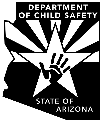 CERTIFICATION OF CRIMINAL OFFENSE APPLICANT/EMPLOYEE’S NAME (Last, First, M.I.)APPLICANT/EMPLOYEE’S NAME (Last, First, M.I.)APPLICANT/EMPLOYEE’S NAME (Last, First, M.I.)APPLICANT/EMPLOYEE’S NAME (Last, First, M.I.)APPLICANT/EMPLOYEE’S NAME (Last, First, M.I.)EMPLOYEE’S EIN (Employee I.D. No.)
(If available)EMPLOYEE’S EIN (Employee I.D. No.)
(If available)EMPLOYEE’S EIN (Employee I.D. No.)
(If available)EMPLOYEE’S EIN (Employee I.D. No.)
(If available)EMPLOYEE’S EIN (Employee I.D. No.)
(If available)DATE OF BIRTHDATE OF BIRTHDATE OF BIRTHEMPLOYEE’S SITE CODE
(If available)NON-APPEALABLE OFFENSESNON-APPEALABLE OFFENSESNON-APPEALABLE OFFENSESNON-APPEALABLE OFFENSESNON-APPEALABLE OFFENSESNON-APPEALABLE OFFENSESNON-APPEALABLE OFFENSESNON-APPEALABLE OFFENSESNON-APPEALABLE OFFENSESNON-APPEALABLE OFFENSESNON-APPEALABLE OFFENSESNON-APPEALABLE OFFENSESNON-APPEALABLE OFFENSESNON-APPEALABLE OFFENSESAre you AWAITING TRIAL on or have you ever been CONVICTED of any of the following criminal offenses in this state or similar offenses in another state or jurisdiction (answer “YES” or “NO” to each listed offense). A person who is subject to registration as a sex offender in this state or any other jurisdiction or who is awaiting trial on or who has been convicted of committing or attempting, soliciting, facilitating or conspiring to commit one or more of the following offenses in this state or the same or similar offenses in another state or jurisdiction is precluded from receiving a Level I fingerprint clearance card. Adjudications by a juvenile court need not be identified.  Expunged convictions from any court other than juvenile court must be identified.Are you AWAITING TRIAL on or have you ever been CONVICTED of any of the following criminal offenses in this state or similar offenses in another state or jurisdiction (answer “YES” or “NO” to each listed offense). A person who is subject to registration as a sex offender in this state or any other jurisdiction or who is awaiting trial on or who has been convicted of committing or attempting, soliciting, facilitating or conspiring to commit one or more of the following offenses in this state or the same or similar offenses in another state or jurisdiction is precluded from receiving a Level I fingerprint clearance card. Adjudications by a juvenile court need not be identified.  Expunged convictions from any court other than juvenile court must be identified.Are you AWAITING TRIAL on or have you ever been CONVICTED of any of the following criminal offenses in this state or similar offenses in another state or jurisdiction (answer “YES” or “NO” to each listed offense). A person who is subject to registration as a sex offender in this state or any other jurisdiction or who is awaiting trial on or who has been convicted of committing or attempting, soliciting, facilitating or conspiring to commit one or more of the following offenses in this state or the same or similar offenses in another state or jurisdiction is precluded from receiving a Level I fingerprint clearance card. Adjudications by a juvenile court need not be identified.  Expunged convictions from any court other than juvenile court must be identified.Are you AWAITING TRIAL on or have you ever been CONVICTED of any of the following criminal offenses in this state or similar offenses in another state or jurisdiction (answer “YES” or “NO” to each listed offense). A person who is subject to registration as a sex offender in this state or any other jurisdiction or who is awaiting trial on or who has been convicted of committing or attempting, soliciting, facilitating or conspiring to commit one or more of the following offenses in this state or the same or similar offenses in another state or jurisdiction is precluded from receiving a Level I fingerprint clearance card. Adjudications by a juvenile court need not be identified.  Expunged convictions from any court other than juvenile court must be identified.Are you AWAITING TRIAL on or have you ever been CONVICTED of any of the following criminal offenses in this state or similar offenses in another state or jurisdiction (answer “YES” or “NO” to each listed offense). A person who is subject to registration as a sex offender in this state or any other jurisdiction or who is awaiting trial on or who has been convicted of committing or attempting, soliciting, facilitating or conspiring to commit one or more of the following offenses in this state or the same or similar offenses in another state or jurisdiction is precluded from receiving a Level I fingerprint clearance card. Adjudications by a juvenile court need not be identified.  Expunged convictions from any court other than juvenile court must be identified.Are you AWAITING TRIAL on or have you ever been CONVICTED of any of the following criminal offenses in this state or similar offenses in another state or jurisdiction (answer “YES” or “NO” to each listed offense). A person who is subject to registration as a sex offender in this state or any other jurisdiction or who is awaiting trial on or who has been convicted of committing or attempting, soliciting, facilitating or conspiring to commit one or more of the following offenses in this state or the same or similar offenses in another state or jurisdiction is precluded from receiving a Level I fingerprint clearance card. Adjudications by a juvenile court need not be identified.  Expunged convictions from any court other than juvenile court must be identified.Are you AWAITING TRIAL on or have you ever been CONVICTED of any of the following criminal offenses in this state or similar offenses in another state or jurisdiction (answer “YES” or “NO” to each listed offense). A person who is subject to registration as a sex offender in this state or any other jurisdiction or who is awaiting trial on or who has been convicted of committing or attempting, soliciting, facilitating or conspiring to commit one or more of the following offenses in this state or the same or similar offenses in another state or jurisdiction is precluded from receiving a Level I fingerprint clearance card. Adjudications by a juvenile court need not be identified.  Expunged convictions from any court other than juvenile court must be identified.Are you AWAITING TRIAL on or have you ever been CONVICTED of any of the following criminal offenses in this state or similar offenses in another state or jurisdiction (answer “YES” or “NO” to each listed offense). A person who is subject to registration as a sex offender in this state or any other jurisdiction or who is awaiting trial on or who has been convicted of committing or attempting, soliciting, facilitating or conspiring to commit one or more of the following offenses in this state or the same or similar offenses in another state or jurisdiction is precluded from receiving a Level I fingerprint clearance card. Adjudications by a juvenile court need not be identified.  Expunged convictions from any court other than juvenile court must be identified.Are you AWAITING TRIAL on or have you ever been CONVICTED of any of the following criminal offenses in this state or similar offenses in another state or jurisdiction (answer “YES” or “NO” to each listed offense). A person who is subject to registration as a sex offender in this state or any other jurisdiction or who is awaiting trial on or who has been convicted of committing or attempting, soliciting, facilitating or conspiring to commit one or more of the following offenses in this state or the same or similar offenses in another state or jurisdiction is precluded from receiving a Level I fingerprint clearance card. Adjudications by a juvenile court need not be identified.  Expunged convictions from any court other than juvenile court must be identified.Are you AWAITING TRIAL on or have you ever been CONVICTED of any of the following criminal offenses in this state or similar offenses in another state or jurisdiction (answer “YES” or “NO” to each listed offense). A person who is subject to registration as a sex offender in this state or any other jurisdiction or who is awaiting trial on or who has been convicted of committing or attempting, soliciting, facilitating or conspiring to commit one or more of the following offenses in this state or the same or similar offenses in another state or jurisdiction is precluded from receiving a Level I fingerprint clearance card. Adjudications by a juvenile court need not be identified.  Expunged convictions from any court other than juvenile court must be identified.Are you AWAITING TRIAL on or have you ever been CONVICTED of any of the following criminal offenses in this state or similar offenses in another state or jurisdiction (answer “YES” or “NO” to each listed offense). A person who is subject to registration as a sex offender in this state or any other jurisdiction or who is awaiting trial on or who has been convicted of committing or attempting, soliciting, facilitating or conspiring to commit one or more of the following offenses in this state or the same or similar offenses in another state or jurisdiction is precluded from receiving a Level I fingerprint clearance card. Adjudications by a juvenile court need not be identified.  Expunged convictions from any court other than juvenile court must be identified.Are you AWAITING TRIAL on or have you ever been CONVICTED of any of the following criminal offenses in this state or similar offenses in another state or jurisdiction (answer “YES” or “NO” to each listed offense). A person who is subject to registration as a sex offender in this state or any other jurisdiction or who is awaiting trial on or who has been convicted of committing or attempting, soliciting, facilitating or conspiring to commit one or more of the following offenses in this state or the same or similar offenses in another state or jurisdiction is precluded from receiving a Level I fingerprint clearance card. Adjudications by a juvenile court need not be identified.  Expunged convictions from any court other than juvenile court must be identified.Are you AWAITING TRIAL on or have you ever been CONVICTED of any of the following criminal offenses in this state or similar offenses in another state or jurisdiction (answer “YES” or “NO” to each listed offense). A person who is subject to registration as a sex offender in this state or any other jurisdiction or who is awaiting trial on or who has been convicted of committing or attempting, soliciting, facilitating or conspiring to commit one or more of the following offenses in this state or the same or similar offenses in another state or jurisdiction is precluded from receiving a Level I fingerprint clearance card. Adjudications by a juvenile court need not be identified.  Expunged convictions from any court other than juvenile court must be identified.Are you AWAITING TRIAL on or have you ever been CONVICTED of any of the following criminal offenses in this state or similar offenses in another state or jurisdiction (answer “YES” or “NO” to each listed offense). A person who is subject to registration as a sex offender in this state or any other jurisdiction or who is awaiting trial on or who has been convicted of committing or attempting, soliciting, facilitating or conspiring to commit one or more of the following offenses in this state or the same or similar offenses in another state or jurisdiction is precluded from receiving a Level I fingerprint clearance card. Adjudications by a juvenile court need not be identified.  Expunged convictions from any court other than juvenile court must be identified.YESNOSexual abuse of a vulnerable adult.Sexual abuse of a vulnerable adult.Sexual abuse of a vulnerable adult.Sexual abuse of a vulnerable adult.Sexual abuse of a vulnerable adult.Sexual abuse of a vulnerable adult.Sexual abuse of a vulnerable adult.Sexual abuse of a vulnerable adult.Sexual abuse of a vulnerable adult.Sexual abuse of a vulnerable adult.Sexual abuse of a vulnerable adult.Sexual abuse of a vulnerable adult.Incest.Incest.Incest.Incest.Incest.Incest.Incest.Incest.Incest.Incest.Incest.Incest.Homicide, including first or second degree murder, manslaughter and negligent homicide.Homicide, including first or second degree murder, manslaughter and negligent homicide.Homicide, including first or second degree murder, manslaughter and negligent homicide.Homicide, including first or second degree murder, manslaughter and negligent homicide.Homicide, including first or second degree murder, manslaughter and negligent homicide.Homicide, including first or second degree murder, manslaughter and negligent homicide.Homicide, including first or second degree murder, manslaughter and negligent homicide.Homicide, including first or second degree murder, manslaughter and negligent homicide.Homicide, including first or second degree murder, manslaughter and negligent homicide.Homicide, including first or second degree murder, manslaughter and negligent homicide.Homicide, including first or second degree murder, manslaughter and negligent homicide.Homicide, including first or second degree murder, manslaughter and negligent homicide.Sexual assault.Sexual assault.Sexual assault.Sexual assault.Sexual assault.Sexual assault.Sexual assault.Sexual assault.Sexual assault.Sexual assault.Sexual assault.Sexual assault.Sexual exploitation of a minor.Sexual exploitation of a minor.Sexual exploitation of a minor.Sexual exploitation of a minor.Sexual exploitation of a minor.Sexual exploitation of a minor.Sexual exploitation of a minor.Sexual exploitation of a minor.Sexual exploitation of a minor.Sexual exploitation of a minor.Sexual exploitation of a minor.Sexual exploitation of a minor.Sexual exploitation of a vulnerable adult.Sexual exploitation of a vulnerable adult.Sexual exploitation of a vulnerable adult.Sexual exploitation of a vulnerable adult.Sexual exploitation of a vulnerable adult.Sexual exploitation of a vulnerable adult.Sexual exploitation of a vulnerable adult.Sexual exploitation of a vulnerable adult.Sexual exploitation of a vulnerable adult.Sexual exploitation of a vulnerable adult.Sexual exploitation of a vulnerable adult.Sexual exploitation of a vulnerable adult.Commercial sexual exploitation of a minor.Commercial sexual exploitation of a minor.Commercial sexual exploitation of a minor.Commercial sexual exploitation of a minor.Commercial sexual exploitation of a minor.Commercial sexual exploitation of a minor.Commercial sexual exploitation of a minor.Commercial sexual exploitation of a minor.Commercial sexual exploitation of a minor.Commercial sexual exploitation of a minor.Commercial sexual exploitation of a minor.Commercial sexual exploitation of a minor.Commercial sexual exploitation of a vulnerable adult.Commercial sexual exploitation of a vulnerable adult.Commercial sexual exploitation of a vulnerable adult.Commercial sexual exploitation of a vulnerable adult.Commercial sexual exploitation of a vulnerable adult.Commercial sexual exploitation of a vulnerable adult.Commercial sexual exploitation of a vulnerable adult.Commercial sexual exploitation of a vulnerable adult.Commercial sexual exploitation of a vulnerable adult.Commercial sexual exploitation of a vulnerable adult.Commercial sexual exploitation of a vulnerable adult.Commercial sexual exploitation of a vulnerable adult.Child sex trafficking as prescribed in A.R.S. § 13-3212.Child sex trafficking as prescribed in A.R.S. § 13-3212.Child sex trafficking as prescribed in A.R.S. § 13-3212.Child sex trafficking as prescribed in A.R.S. § 13-3212.Child sex trafficking as prescribed in A.R.S. § 13-3212.Child sex trafficking as prescribed in A.R.S. § 13-3212.Child sex trafficking as prescribed in A.R.S. § 13-3212.Child sex trafficking as prescribed in A.R.S. § 13-3212.Child sex trafficking as prescribed in A.R.S. § 13-3212.Child sex trafficking as prescribed in A.R.S. § 13-3212.Child sex trafficking as prescribed in A.R.S. § 13-3212.Child sex trafficking as prescribed in A.R.S. § 13-3212.Child abuse.Child abuse.Child abuse.Child abuse.Child abuse.Child abuse.Child abuse.Child abuse.Child abuse.Child abuse.Child abuse.Child abuse.Felony child neglect.Felony child neglect.Felony child neglect.Felony child neglect.Felony child neglect.Felony child neglect.Felony child neglect.Felony child neglect.Felony child neglect.Felony child neglect.Felony child neglect.Felony child neglect.Abuse of a vulnerable adult.Abuse of a vulnerable adult.Abuse of a vulnerable adult.Abuse of a vulnerable adult.Abuse of a vulnerable adult.Abuse of a vulnerable adult.Abuse of a vulnerable adult.Abuse of a vulnerable adult.Abuse of a vulnerable adult.Abuse of a vulnerable adult.Abuse of a vulnerable adult.Abuse of a vulnerable adult.Sexual conduct with a minor.Sexual conduct with a minor.Sexual conduct with a minor.Sexual conduct with a minor.Sexual conduct with a minor.Sexual conduct with a minor.Sexual conduct with a minor.Sexual conduct with a minor.Sexual conduct with a minor.Sexual conduct with a minor.Sexual conduct with a minor.Sexual conduct with a minor.Molestation of a child.Molestation of a child.Molestation of a child.Molestation of a child.Molestation of a child.Molestation of a child.Molestation of a child.Molestation of a child.Molestation of a child.Molestation of a child.Molestation of a child.Molestation of a child.Molestation of a vulnerable adult.Molestation of a vulnerable adult.Molestation of a vulnerable adult.Molestation of a vulnerable adult.Molestation of a vulnerable adult.Molestation of a vulnerable adult.Molestation of a vulnerable adult.Molestation of a vulnerable adult.Molestation of a vulnerable adult.Molestation of a vulnerable adult.Molestation of a vulnerable adult.Molestation of a vulnerable adult.Dangerous crimes against children as defined in A.R.S. § 13-705.Dangerous crimes against children as defined in A.R.S. § 13-705.Dangerous crimes against children as defined in A.R.S. § 13-705.Dangerous crimes against children as defined in A.R.S. § 13-705.Dangerous crimes against children as defined in A.R.S. § 13-705.Dangerous crimes against children as defined in A.R.S. § 13-705.Dangerous crimes against children as defined in A.R.S. § 13-705.Dangerous crimes against children as defined in A.R.S. § 13-705.Dangerous crimes against children as defined in A.R.S. § 13-705.Dangerous crimes against children as defined in A.R.S. § 13-705.Dangerous crimes against children as defined in A.R.S. § 13-705.Dangerous crimes against children as defined in A.R.S. § 13-705.Exploitation of minors involving drug offenses.Exploitation of minors involving drug offenses.Exploitation of minors involving drug offenses.Exploitation of minors involving drug offenses.Exploitation of minors involving drug offenses.Exploitation of minors involving drug offenses.Exploitation of minors involving drug offenses.Exploitation of minors involving drug offenses.Exploitation of minors involving drug offenses.Exploitation of minors involving drug offenses.Exploitation of minors involving drug offenses.Exploitation of minors involving drug offenses.Taking a child for the purpose of prostitution as prescribed in A.R.S. § 13-3206.Taking a child for the purpose of prostitution as prescribed in A.R.S. § 13-3206.Taking a child for the purpose of prostitution as prescribed in A.R.S. § 13-3206.Taking a child for the purpose of prostitution as prescribed in A.R.S. § 13-3206.Taking a child for the purpose of prostitution as prescribed in A.R.S. § 13-3206.Taking a child for the purpose of prostitution as prescribed in A.R.S. § 13-3206.Taking a child for the purpose of prostitution as prescribed in A.R.S. § 13-3206.Taking a child for the purpose of prostitution as prescribed in A.R.S. § 13-3206.Taking a child for the purpose of prostitution as prescribed in A.R.S. § 13-3206.Taking a child for the purpose of prostitution as prescribed in A.R.S. § 13-3206.Taking a child for the purpose of prostitution as prescribed in A.R.S. § 13-3206.Taking a child for the purpose of prostitution as prescribed in A.R.S. § 13-3206.Neglect or abuse of a vulnerable adult.Neglect or abuse of a vulnerable adult.Neglect or abuse of a vulnerable adult.Neglect or abuse of a vulnerable adult.Neglect or abuse of a vulnerable adult.Neglect or abuse of a vulnerable adult.Neglect or abuse of a vulnerable adult.Neglect or abuse of a vulnerable adult.Neglect or abuse of a vulnerable adult.Neglect or abuse of a vulnerable adult.Neglect or abuse of a vulnerable adult.Neglect or abuse of a vulnerable adult.Sex trafficking.Sex trafficking.Sex trafficking.Sex trafficking.Sex trafficking.Sex trafficking.Sex trafficking.Sex trafficking.Sex trafficking.Sex trafficking.Sex trafficking.Sex trafficking.Sexual abuse.Sexual abuse.Sexual abuse.Sexual abuse.Sexual abuse.Sexual abuse.Sexual abuse.Sexual abuse.Sexual abuse.Sexual abuse.Sexual abuse.Sexual abuse.Production, publication, sale, possession and presentation of obscene items as prescribed in A.R.S. § 13-3502.Production, publication, sale, possession and presentation of obscene items as prescribed in A.R.S. § 13-3502.Production, publication, sale, possession and presentation of obscene items as prescribed in A.R.S. § 13-3502.Production, publication, sale, possession and presentation of obscene items as prescribed in A.R.S. § 13-3502.Production, publication, sale, possession and presentation of obscene items as prescribed in A.R.S. § 13-3502.Production, publication, sale, possession and presentation of obscene items as prescribed in A.R.S. § 13-3502.Production, publication, sale, possession and presentation of obscene items as prescribed in A.R.S. § 13-3502.Production, publication, sale, possession and presentation of obscene items as prescribed in A.R.S. § 13-3502.Production, publication, sale, possession and presentation of obscene items as prescribed in A.R.S. § 13-3502.Production, publication, sale, possession and presentation of obscene items as prescribed in A.R.S. § 13-3502.Production, publication, sale, possession and presentation of obscene items as prescribed in A.R.S. § 13-3502.Production, publication, sale, possession and presentation of obscene items as prescribed in A.R.S. § 13-3502.Furnishing harmful items to minors as prescribed in A.R.S. § 13-3506.Furnishing harmful items to minors as prescribed in A.R.S. § 13-3506.Furnishing harmful items to minors as prescribed in A.R.S. § 13-3506.Furnishing harmful items to minors as prescribed in A.R.S. § 13-3506.Furnishing harmful items to minors as prescribed in A.R.S. § 13-3506.Furnishing harmful items to minors as prescribed in A.R.S. § 13-3506.Furnishing harmful items to minors as prescribed in A.R.S. § 13-3506.Furnishing harmful items to minors as prescribed in A.R.S. § 13-3506.Furnishing harmful items to minors as prescribed in A.R.S. § 13-3506.Furnishing harmful items to minors as prescribed in A.R.S. § 13-3506.Furnishing harmful items to minors as prescribed in A.R.S. § 13-3506.Furnishing harmful items to minors as prescribed in A.R.S. § 13-3506.Furnishing harmful items to minors by internet activity as prescribed in A.R.S. § 13-3506.01.Furnishing harmful items to minors by internet activity as prescribed in A.R.S. § 13-3506.01.Furnishing harmful items to minors by internet activity as prescribed in A.R.S. § 13-3506.01.Furnishing harmful items to minors by internet activity as prescribed in A.R.S. § 13-3506.01.Furnishing harmful items to minors by internet activity as prescribed in A.R.S. § 13-3506.01.Furnishing harmful items to minors by internet activity as prescribed in A.R.S. § 13-3506.01.Furnishing harmful items to minors by internet activity as prescribed in A.R.S. § 13-3506.01.Furnishing harmful items to minors by internet activity as prescribed in A.R.S. § 13-3506.01.Furnishing harmful items to minors by internet activity as prescribed in A.R.S. § 13-3506.01.Furnishing harmful items to minors by internet activity as prescribed in A.R.S. § 13-3506.01.Furnishing harmful items to minors by internet activity as prescribed in A.R.S. § 13-3506.01.Furnishing harmful items to minors by internet activity as prescribed in A.R.S. § 13-3506.01.Obscene or indecent telephone communications to minors for commercial purposes as prescribed in 
A.R.S. § 13-3512.Obscene or indecent telephone communications to minors for commercial purposes as prescribed in 
A.R.S. § 13-3512.Obscene or indecent telephone communications to minors for commercial purposes as prescribed in 
A.R.S. § 13-3512.Obscene or indecent telephone communications to minors for commercial purposes as prescribed in 
A.R.S. § 13-3512.Obscene or indecent telephone communications to minors for commercial purposes as prescribed in 
A.R.S. § 13-3512.Obscene or indecent telephone communications to minors for commercial purposes as prescribed in 
A.R.S. § 13-3512.Obscene or indecent telephone communications to minors for commercial purposes as prescribed in 
A.R.S. § 13-3512.Obscene or indecent telephone communications to minors for commercial purposes as prescribed in 
A.R.S. § 13-3512.Obscene or indecent telephone communications to minors for commercial purposes as prescribed in 
A.R.S. § 13-3512.Obscene or indecent telephone communications to minors for commercial purposes as prescribed in 
A.R.S. § 13-3512.Obscene or indecent telephone communications to minors for commercial purposes as prescribed in 
A.R.S. § 13-3512.Obscene or indecent telephone communications to minors for commercial purposes as prescribed in 
A.R.S. § 13-3512.Luring a minor for sexual exploitation.Luring a minor for sexual exploitation.Luring a minor for sexual exploitation.Luring a minor for sexual exploitation.Luring a minor for sexual exploitation.Luring a minor for sexual exploitation.Luring a minor for sexual exploitation.Luring a minor for sexual exploitation.Luring a minor for sexual exploitation.Luring a minor for sexual exploitation.Luring a minor for sexual exploitation.Luring a minor for sexual exploitation.Enticement of persons for purposes of prostitution.Enticement of persons for purposes of prostitution.Enticement of persons for purposes of prostitution.Enticement of persons for purposes of prostitution.Enticement of persons for purposes of prostitution.Enticement of persons for purposes of prostitution.Enticement of persons for purposes of prostitution.Enticement of persons for purposes of prostitution.Enticement of persons for purposes of prostitution.Enticement of persons for purposes of prostitution.Enticement of persons for purposes of prostitution.Enticement of persons for purposes of prostitution.Procurement by false pretenses of persons for purposes of prostitution.Procurement by false pretenses of persons for purposes of prostitution.Procurement by false pretenses of persons for purposes of prostitution.Procurement by false pretenses of persons for purposes of prostitution.Procurement by false pretenses of persons for purposes of prostitution.Procurement by false pretenses of persons for purposes of prostitution.Procurement by false pretenses of persons for purposes of prostitution.Procurement by false pretenses of persons for purposes of prostitution.Procurement by false pretenses of persons for purposes of prostitution.Procurement by false pretenses of persons for purposes of prostitution.Procurement by false pretenses of persons for purposes of prostitution.Procurement by false pretenses of persons for purposes of prostitution.Procuring or placing persons in a house of prostitution.Procuring or placing persons in a house of prostitution.Procuring or placing persons in a house of prostitution.Procuring or placing persons in a house of prostitution.Procuring or placing persons in a house of prostitution.Procuring or placing persons in a house of prostitution.Procuring or placing persons in a house of prostitution.Procuring or placing persons in a house of prostitution.Procuring or placing persons in a house of prostitution.Procuring or placing persons in a house of prostitution.Procuring or placing persons in a house of prostitution.Procuring or placing persons in a house of prostitution.Receiving earnings of a prostitute.Receiving earnings of a prostitute.Receiving earnings of a prostitute.Receiving earnings of a prostitute.Receiving earnings of a prostitute.Receiving earnings of a prostitute.Receiving earnings of a prostitute.Receiving earnings of a prostitute.Receiving earnings of a prostitute.Receiving earnings of a prostitute.Receiving earnings of a prostitute.Receiving earnings of a prostitute.Causing one’s spouse to become a prostitute.Causing one’s spouse to become a prostitute.Causing one’s spouse to become a prostitute.Causing one’s spouse to become a prostitute.Causing one’s spouse to become a prostitute.Causing one’s spouse to become a prostitute.Causing one’s spouse to become a prostitute.Causing one’s spouse to become a prostitute.Causing one’s spouse to become a prostitute.Causing one’s spouse to become a prostitute.Causing one’s spouse to become a prostitute.Causing one’s spouse to become a prostitute.Detention of persons in a house of prostitution for debt.Detention of persons in a house of prostitution for debt.Detention of persons in a house of prostitution for debt.Detention of persons in a house of prostitution for debt.Detention of persons in a house of prostitution for debt.Detention of persons in a house of prostitution for debt.Detention of persons in a house of prostitution for debt.Detention of persons in a house of prostitution for debt.Detention of persons in a house of prostitution for debt.Detention of persons in a house of prostitution for debt.Detention of persons in a house of prostitution for debt.Detention of persons in a house of prostitution for debt.Keeping or residing in a house of prostitution or employment in prostitution.Keeping or residing in a house of prostitution or employment in prostitution.Keeping or residing in a house of prostitution or employment in prostitution.Keeping or residing in a house of prostitution or employment in prostitution.Keeping or residing in a house of prostitution or employment in prostitution.Keeping or residing in a house of prostitution or employment in prostitution.Keeping or residing in a house of prostitution or employment in prostitution.Keeping or residing in a house of prostitution or employment in prostitution.Keeping or residing in a house of prostitution or employment in prostitution.Keeping or residing in a house of prostitution or employment in prostitution.Keeping or residing in a house of prostitution or employment in prostitution.Keeping or residing in a house of prostitution or employment in prostitution.Pandering.Pandering.Pandering.Pandering.Pandering.Pandering.Pandering.Pandering.Pandering.Pandering.Pandering.Pandering.Transporting persons for the purpose of prostitution, polygamy and concubinage.Transporting persons for the purpose of prostitution, polygamy and concubinage.Transporting persons for the purpose of prostitution, polygamy and concubinage.Transporting persons for the purpose of prostitution, polygamy and concubinage.Transporting persons for the purpose of prostitution, polygamy and concubinage.Transporting persons for the purpose of prostitution, polygamy and concubinage.Transporting persons for the purpose of prostitution, polygamy and concubinage.Transporting persons for the purpose of prostitution, polygamy and concubinage.Transporting persons for the purpose of prostitution, polygamy and concubinage.Transporting persons for the purpose of prostitution, polygamy and concubinage.Transporting persons for the purpose of prostitution, polygamy and concubinage.Transporting persons for the purpose of prostitution, polygamy and concubinage.APPLICANT/EMPLOYEE’S NAME (Last, First, M.I.)APPLICANT/EMPLOYEE’S NAME (Last, First, M.I.)APPLICANT/EMPLOYEE’S NAME (Last, First, M.I.)APPLICANT/EMPLOYEE’S NAME (Last, First, M.I.)EMPLOYEE’S EIN (Employee I.D. No.)
(If available)EMPLOYEE’S EIN (Employee I.D. No.)
(If available)EMPLOYEE’S EIN (Employee I.D. No.)
(If available)EMPLOYEE’S EIN (Employee I.D. No.)
(If available)EMPLOYEE’S EIN (Employee I.D. No.)
(If available)DATE OF BIRTHDATE OF BIRTHDATE OF BIRTHEMPLOYEE’S SITE CODE
(If available)EMPLOYEE’S SITE CODE
(If available)NON-APPEALABLE OFFENSES (continued)NON-APPEALABLE OFFENSES (continued)NON-APPEALABLE OFFENSES (continued)NON-APPEALABLE OFFENSES (continued)NON-APPEALABLE OFFENSES (continued)NON-APPEALABLE OFFENSES (continued)NON-APPEALABLE OFFENSES (continued)NON-APPEALABLE OFFENSES (continued)NON-APPEALABLE OFFENSES (continued)NON-APPEALABLE OFFENSES (continued)NON-APPEALABLE OFFENSES (continued)NON-APPEALABLE OFFENSES (continued)NON-APPEALABLE OFFENSES (continued)NON-APPEALABLE OFFENSES (continued)YESNOPortraying adult as a minor as prescribed in A.R.S. § 13-3555.Portraying adult as a minor as prescribed in A.R.S. § 13-3555.Portraying adult as a minor as prescribed in A.R.S. § 13-3555.Portraying adult as a minor as prescribed in A.R.S. § 13-3555.Portraying adult as a minor as prescribed in A.R.S. § 13-3555.Portraying adult as a minor as prescribed in A.R.S. § 13-3555.Portraying adult as a minor as prescribed in A.R.S. § 13-3555.Portraying adult as a minor as prescribed in A.R.S. § 13-3555.Portraying adult as a minor as prescribed in A.R.S. § 13-3555.Portraying adult as a minor as prescribed in A.R.S. § 13-3555.Portraying adult as a minor as prescribed in A.R.S. § 13-3555.Portraying adult as a minor as prescribed in A.R.S. § 13-3555.Admitting minors to public displays of sexual conduct as prescribed in A.R.S. § 13-3558.Admitting minors to public displays of sexual conduct as prescribed in A.R.S. § 13-3558.Admitting minors to public displays of sexual conduct as prescribed in A.R.S. § 13-3558.Admitting minors to public displays of sexual conduct as prescribed in A.R.S. § 13-3558.Admitting minors to public displays of sexual conduct as prescribed in A.R.S. § 13-3558.Admitting minors to public displays of sexual conduct as prescribed in A.R.S. § 13-3558.Admitting minors to public displays of sexual conduct as prescribed in A.R.S. § 13-3558.Admitting minors to public displays of sexual conduct as prescribed in A.R.S. § 13-3558.Admitting minors to public displays of sexual conduct as prescribed in A.R.S. § 13-3558.Admitting minors to public displays of sexual conduct as prescribed in A.R.S. § 13-3558.Admitting minors to public displays of sexual conduct as prescribed in A.R.S. § 13-3558.Admitting minors to public displays of sexual conduct as prescribed in A.R.S. § 13-3558.Any felony offense involving contributing to the delinquency of a minor.Any felony offense involving contributing to the delinquency of a minor.Any felony offense involving contributing to the delinquency of a minor.Any felony offense involving contributing to the delinquency of a minor.Any felony offense involving contributing to the delinquency of a minor.Any felony offense involving contributing to the delinquency of a minor.Any felony offense involving contributing to the delinquency of a minor.Any felony offense involving contributing to the delinquency of a minor.Any felony offense involving contributing to the delinquency of a minor.Any felony offense involving contributing to the delinquency of a minor.Any felony offense involving contributing to the delinquency of a minor.Any felony offense involving contributing to the delinquency of a minor.Unlawful sale or purchase of children.Unlawful sale or purchase of children.Unlawful sale or purchase of children.Unlawful sale or purchase of children.Unlawful sale or purchase of children.Unlawful sale or purchase of children.Unlawful sale or purchase of children.Unlawful sale or purchase of children.Unlawful sale or purchase of children.Unlawful sale or purchase of children.Unlawful sale or purchase of children.Unlawful sale or purchase of children.Child bigamy.Child bigamy.Child bigamy.Child bigamy.Child bigamy.Child bigamy.Child bigamy.Child bigamy.Child bigamy.Child bigamy.Child bigamy.Child bigamy.Any felony offense involving domestic violence as defined in A.R.S. § 13-3601, except for a felony offense only involving criminal damage in an amount of more than $250 but less than $1000 if the offense was committed before June 29, 2009.Any felony offense involving domestic violence as defined in A.R.S. § 13-3601, except for a felony offense only involving criminal damage in an amount of more than $250 but less than $1000 if the offense was committed before June 29, 2009.Any felony offense involving domestic violence as defined in A.R.S. § 13-3601, except for a felony offense only involving criminal damage in an amount of more than $250 but less than $1000 if the offense was committed before June 29, 2009.Any felony offense involving domestic violence as defined in A.R.S. § 13-3601, except for a felony offense only involving criminal damage in an amount of more than $250 but less than $1000 if the offense was committed before June 29, 2009.Any felony offense involving domestic violence as defined in A.R.S. § 13-3601, except for a felony offense only involving criminal damage in an amount of more than $250 but less than $1000 if the offense was committed before June 29, 2009.Any felony offense involving domestic violence as defined in A.R.S. § 13-3601, except for a felony offense only involving criminal damage in an amount of more than $250 but less than $1000 if the offense was committed before June 29, 2009.Any felony offense involving domestic violence as defined in A.R.S. § 13-3601, except for a felony offense only involving criminal damage in an amount of more than $250 but less than $1000 if the offense was committed before June 29, 2009.Any felony offense involving domestic violence as defined in A.R.S. § 13-3601, except for a felony offense only involving criminal damage in an amount of more than $250 but less than $1000 if the offense was committed before June 29, 2009.Any felony offense involving domestic violence as defined in A.R.S. § 13-3601, except for a felony offense only involving criminal damage in an amount of more than $250 but less than $1000 if the offense was committed before June 29, 2009.Any felony offense involving domestic violence as defined in A.R.S. § 13-3601, except for a felony offense only involving criminal damage in an amount of more than $250 but less than $1000 if the offense was committed before June 29, 2009.Any felony offense involving domestic violence as defined in A.R.S. § 13-3601, except for a felony offense only involving criminal damage in an amount of more than $250 but less than $1000 if the offense was committed before June 29, 2009.Any felony offense involving domestic violence as defined in A.R.S. § 13-3601, except for a felony offense only involving criminal damage in an amount of more than $250 but less than $1000 if the offense was committed before June 29, 2009.Any felony offense in violation of Title 13, Chapter 12 if committed within five years before the date of applying for a Level I fingerprint clearance card.Any felony offense in violation of Title 13, Chapter 12 if committed within five years before the date of applying for a Level I fingerprint clearance card.Any felony offense in violation of Title 13, Chapter 12 if committed within five years before the date of applying for a Level I fingerprint clearance card.Any felony offense in violation of Title 13, Chapter 12 if committed within five years before the date of applying for a Level I fingerprint clearance card.Any felony offense in violation of Title 13, Chapter 12 if committed within five years before the date of applying for a Level I fingerprint clearance card.Any felony offense in violation of Title 13, Chapter 12 if committed within five years before the date of applying for a Level I fingerprint clearance card.Any felony offense in violation of Title 13, Chapter 12 if committed within five years before the date of applying for a Level I fingerprint clearance card.Any felony offense in violation of Title 13, Chapter 12 if committed within five years before the date of applying for a Level I fingerprint clearance card.Any felony offense in violation of Title 13, Chapter 12 if committed within five years before the date of applying for a Level I fingerprint clearance card.Any felony offense in violation of Title 13, Chapter 12 if committed within five years before the date of applying for a Level I fingerprint clearance card.Any felony offense in violation of Title 13, Chapter 12 if committed within five years before the date of applying for a Level I fingerprint clearance card.Any felony offense in violation of Title 13, Chapter 12 if committed within five years before the date of applying for a Level I fingerprint clearance card.Felony drug or alcohol related offenses if committed within five years before the date of applying for a Level I fingerprint clearance card.Felony drug or alcohol related offenses if committed within five years before the date of applying for a Level I fingerprint clearance card.Felony drug or alcohol related offenses if committed within five years before the date of applying for a Level I fingerprint clearance card.Felony drug or alcohol related offenses if committed within five years before the date of applying for a Level I fingerprint clearance card.Felony drug or alcohol related offenses if committed within five years before the date of applying for a Level I fingerprint clearance card.Felony drug or alcohol related offenses if committed within five years before the date of applying for a Level I fingerprint clearance card.Felony drug or alcohol related offenses if committed within five years before the date of applying for a Level I fingerprint clearance card.Felony drug or alcohol related offenses if committed within five years before the date of applying for a Level I fingerprint clearance card.Felony drug or alcohol related offenses if committed within five years before the date of applying for a Level I fingerprint clearance card.Felony drug or alcohol related offenses if committed within five years before the date of applying for a Level I fingerprint clearance card.Felony drug or alcohol related offenses if committed within five years before the date of applying for a Level I fingerprint clearance card.Felony drug or alcohol related offenses if committed within five years before the date of applying for a Level I fingerprint clearance card.Felony indecent exposure.Felony indecent exposure.Felony indecent exposure.Felony indecent exposure.Felony indecent exposure.Felony indecent exposure.Felony indecent exposure.Felony indecent exposure.Felony indecent exposure.Felony indecent exposure.Felony indecent exposure.Felony indecent exposure.Felony public sexual indecency.Felony public sexual indecency.Felony public sexual indecency.Felony public sexual indecency.Felony public sexual indecency.Felony public sexual indecency.Felony public sexual indecency.Felony public sexual indecency.Felony public sexual indecency.Felony public sexual indecency.Felony public sexual indecency.Felony public sexual indecency.Terrorism.Terrorism.Terrorism.Terrorism.Terrorism.Terrorism.Terrorism.Terrorism.Terrorism.Terrorism.Terrorism.Terrorism.Any offense involving a violent crime as defined in A.R.S. § 13-901.03.Any offense involving a violent crime as defined in A.R.S. § 13-901.03.Any offense involving a violent crime as defined in A.R.S. § 13-901.03.Any offense involving a violent crime as defined in A.R.S. § 13-901.03.Any offense involving a violent crime as defined in A.R.S. § 13-901.03.Any offense involving a violent crime as defined in A.R.S. § 13-901.03.Any offense involving a violent crime as defined in A.R.S. § 13-901.03.Any offense involving a violent crime as defined in A.R.S. § 13-901.03.Any offense involving a violent crime as defined in A.R.S. § 13-901.03.Any offense involving a violent crime as defined in A.R.S. § 13-901.03.Any offense involving a violent crime as defined in A.R.S. § 13-901.03.Any offense involving a violent crime as defined in A.R.S. § 13-901.03.Trafficking of persons for forced labor or services.Trafficking of persons for forced labor or services.Trafficking of persons for forced labor or services.Trafficking of persons for forced labor or services.Trafficking of persons for forced labor or services.Trafficking of persons for forced labor or services.Trafficking of persons for forced labor or services.Trafficking of persons for forced labor or services.Trafficking of persons for forced labor or services.Trafficking of persons for forced labor or services.Trafficking of persons for forced labor or services.Trafficking of persons for forced labor or services.APPEALABLE OFFENSESAPPEALABLE OFFENSESAPPEALABLE OFFENSESAPPEALABLE OFFENSESAPPEALABLE OFFENSESAPPEALABLE OFFENSESAPPEALABLE OFFENSESAPPEALABLE OFFENSESAPPEALABLE OFFENSESAPPEALABLE OFFENSESAPPEALABLE OFFENSESAPPEALABLE OFFENSESAPPEALABLE OFFENSESAPPEALABLE OFFENSESAre you AWAITING TRIAL on or have you ever been CONVICTED of any of the following criminal offenses in this state or similar offenses in another state or jurisdiction (answer “YES” or “NO” to each listed offense).  A person who is awaiting trial on or who has been convicted of committing or attempting, soliciting, facilitating or conspiring to commit one or more of the following offenses in this state or the same or similar offenses in another state or jurisdiction is precluded from receiving a Level I fingerprint clearance card, except that the person may petition the board of fingerprinting for a good cause exception pursuant to A.R.S. § 41-619.55.  Adjudications by a juvenile court need not be identified.  Expunged convictions from any court other than juvenile court must be identified.Are you AWAITING TRIAL on or have you ever been CONVICTED of any of the following criminal offenses in this state or similar offenses in another state or jurisdiction (answer “YES” or “NO” to each listed offense).  A person who is awaiting trial on or who has been convicted of committing or attempting, soliciting, facilitating or conspiring to commit one or more of the following offenses in this state or the same or similar offenses in another state or jurisdiction is precluded from receiving a Level I fingerprint clearance card, except that the person may petition the board of fingerprinting for a good cause exception pursuant to A.R.S. § 41-619.55.  Adjudications by a juvenile court need not be identified.  Expunged convictions from any court other than juvenile court must be identified.Are you AWAITING TRIAL on or have you ever been CONVICTED of any of the following criminal offenses in this state or similar offenses in another state or jurisdiction (answer “YES” or “NO” to each listed offense).  A person who is awaiting trial on or who has been convicted of committing or attempting, soliciting, facilitating or conspiring to commit one or more of the following offenses in this state or the same or similar offenses in another state or jurisdiction is precluded from receiving a Level I fingerprint clearance card, except that the person may petition the board of fingerprinting for a good cause exception pursuant to A.R.S. § 41-619.55.  Adjudications by a juvenile court need not be identified.  Expunged convictions from any court other than juvenile court must be identified.Are you AWAITING TRIAL on or have you ever been CONVICTED of any of the following criminal offenses in this state or similar offenses in another state or jurisdiction (answer “YES” or “NO” to each listed offense).  A person who is awaiting trial on or who has been convicted of committing or attempting, soliciting, facilitating or conspiring to commit one or more of the following offenses in this state or the same or similar offenses in another state or jurisdiction is precluded from receiving a Level I fingerprint clearance card, except that the person may petition the board of fingerprinting for a good cause exception pursuant to A.R.S. § 41-619.55.  Adjudications by a juvenile court need not be identified.  Expunged convictions from any court other than juvenile court must be identified.Are you AWAITING TRIAL on or have you ever been CONVICTED of any of the following criminal offenses in this state or similar offenses in another state or jurisdiction (answer “YES” or “NO” to each listed offense).  A person who is awaiting trial on or who has been convicted of committing or attempting, soliciting, facilitating or conspiring to commit one or more of the following offenses in this state or the same or similar offenses in another state or jurisdiction is precluded from receiving a Level I fingerprint clearance card, except that the person may petition the board of fingerprinting for a good cause exception pursuant to A.R.S. § 41-619.55.  Adjudications by a juvenile court need not be identified.  Expunged convictions from any court other than juvenile court must be identified.Are you AWAITING TRIAL on or have you ever been CONVICTED of any of the following criminal offenses in this state or similar offenses in another state or jurisdiction (answer “YES” or “NO” to each listed offense).  A person who is awaiting trial on or who has been convicted of committing or attempting, soliciting, facilitating or conspiring to commit one or more of the following offenses in this state or the same or similar offenses in another state or jurisdiction is precluded from receiving a Level I fingerprint clearance card, except that the person may petition the board of fingerprinting for a good cause exception pursuant to A.R.S. § 41-619.55.  Adjudications by a juvenile court need not be identified.  Expunged convictions from any court other than juvenile court must be identified.Are you AWAITING TRIAL on or have you ever been CONVICTED of any of the following criminal offenses in this state or similar offenses in another state or jurisdiction (answer “YES” or “NO” to each listed offense).  A person who is awaiting trial on or who has been convicted of committing or attempting, soliciting, facilitating or conspiring to commit one or more of the following offenses in this state or the same or similar offenses in another state or jurisdiction is precluded from receiving a Level I fingerprint clearance card, except that the person may petition the board of fingerprinting for a good cause exception pursuant to A.R.S. § 41-619.55.  Adjudications by a juvenile court need not be identified.  Expunged convictions from any court other than juvenile court must be identified.Are you AWAITING TRIAL on or have you ever been CONVICTED of any of the following criminal offenses in this state or similar offenses in another state or jurisdiction (answer “YES” or “NO” to each listed offense).  A person who is awaiting trial on or who has been convicted of committing or attempting, soliciting, facilitating or conspiring to commit one or more of the following offenses in this state or the same or similar offenses in another state or jurisdiction is precluded from receiving a Level I fingerprint clearance card, except that the person may petition the board of fingerprinting for a good cause exception pursuant to A.R.S. § 41-619.55.  Adjudications by a juvenile court need not be identified.  Expunged convictions from any court other than juvenile court must be identified.Are you AWAITING TRIAL on or have you ever been CONVICTED of any of the following criminal offenses in this state or similar offenses in another state or jurisdiction (answer “YES” or “NO” to each listed offense).  A person who is awaiting trial on or who has been convicted of committing or attempting, soliciting, facilitating or conspiring to commit one or more of the following offenses in this state or the same or similar offenses in another state or jurisdiction is precluded from receiving a Level I fingerprint clearance card, except that the person may petition the board of fingerprinting for a good cause exception pursuant to A.R.S. § 41-619.55.  Adjudications by a juvenile court need not be identified.  Expunged convictions from any court other than juvenile court must be identified.Are you AWAITING TRIAL on or have you ever been CONVICTED of any of the following criminal offenses in this state or similar offenses in another state or jurisdiction (answer “YES” or “NO” to each listed offense).  A person who is awaiting trial on or who has been convicted of committing or attempting, soliciting, facilitating or conspiring to commit one or more of the following offenses in this state or the same or similar offenses in another state or jurisdiction is precluded from receiving a Level I fingerprint clearance card, except that the person may petition the board of fingerprinting for a good cause exception pursuant to A.R.S. § 41-619.55.  Adjudications by a juvenile court need not be identified.  Expunged convictions from any court other than juvenile court must be identified.Are you AWAITING TRIAL on or have you ever been CONVICTED of any of the following criminal offenses in this state or similar offenses in another state or jurisdiction (answer “YES” or “NO” to each listed offense).  A person who is awaiting trial on or who has been convicted of committing or attempting, soliciting, facilitating or conspiring to commit one or more of the following offenses in this state or the same or similar offenses in another state or jurisdiction is precluded from receiving a Level I fingerprint clearance card, except that the person may petition the board of fingerprinting for a good cause exception pursuant to A.R.S. § 41-619.55.  Adjudications by a juvenile court need not be identified.  Expunged convictions from any court other than juvenile court must be identified.Are you AWAITING TRIAL on or have you ever been CONVICTED of any of the following criminal offenses in this state or similar offenses in another state or jurisdiction (answer “YES” or “NO” to each listed offense).  A person who is awaiting trial on or who has been convicted of committing or attempting, soliciting, facilitating or conspiring to commit one or more of the following offenses in this state or the same or similar offenses in another state or jurisdiction is precluded from receiving a Level I fingerprint clearance card, except that the person may petition the board of fingerprinting for a good cause exception pursuant to A.R.S. § 41-619.55.  Adjudications by a juvenile court need not be identified.  Expunged convictions from any court other than juvenile court must be identified.Are you AWAITING TRIAL on or have you ever been CONVICTED of any of the following criminal offenses in this state or similar offenses in another state or jurisdiction (answer “YES” or “NO” to each listed offense).  A person who is awaiting trial on or who has been convicted of committing or attempting, soliciting, facilitating or conspiring to commit one or more of the following offenses in this state or the same or similar offenses in another state or jurisdiction is precluded from receiving a Level I fingerprint clearance card, except that the person may petition the board of fingerprinting for a good cause exception pursuant to A.R.S. § 41-619.55.  Adjudications by a juvenile court need not be identified.  Expunged convictions from any court other than juvenile court must be identified.Are you AWAITING TRIAL on or have you ever been CONVICTED of any of the following criminal offenses in this state or similar offenses in another state or jurisdiction (answer “YES” or “NO” to each listed offense).  A person who is awaiting trial on or who has been convicted of committing or attempting, soliciting, facilitating or conspiring to commit one or more of the following offenses in this state or the same or similar offenses in another state or jurisdiction is precluded from receiving a Level I fingerprint clearance card, except that the person may petition the board of fingerprinting for a good cause exception pursuant to A.R.S. § 41-619.55.  Adjudications by a juvenile court need not be identified.  Expunged convictions from any court other than juvenile court must be identified.YESNOAny misdemeanor offense in violation of Title 13, Chapter 12 (assault and related offenses).Any misdemeanor offense in violation of Title 13, Chapter 12 (assault and related offenses).Any misdemeanor offense in violation of Title 13, Chapter 12 (assault and related offenses).Any misdemeanor offense in violation of Title 13, Chapter 12 (assault and related offenses).Any misdemeanor offense in violation of Title 13, Chapter 12 (assault and related offenses).Any misdemeanor offense in violation of Title 13, Chapter 12 (assault and related offenses).Any misdemeanor offense in violation of Title 13, Chapter 12 (assault and related offenses).Any misdemeanor offense in violation of Title 13, Chapter 12 (assault and related offenses).Any misdemeanor offense in violation of Title 13, Chapter 12 (assault and related offenses).Any misdemeanor offense in violation of Title 13, Chapter 12 (assault and related offenses).Any misdemeanor offense in violation of Title 13, Chapter 12 (assault and related offenses).Any misdemeanor offense in violation of Title 13, Chapter 12 (assault and related offenses).Misdemeanor indecent exposure.Misdemeanor indecent exposure.Misdemeanor indecent exposure.Misdemeanor indecent exposure.Misdemeanor indecent exposure.Misdemeanor indecent exposure.Misdemeanor indecent exposure.Misdemeanor indecent exposure.Misdemeanor indecent exposure.Misdemeanor indecent exposure.Misdemeanor indecent exposure.Misdemeanor indecent exposure.Misdemeanor public sexual indecency.Misdemeanor public sexual indecency.Misdemeanor public sexual indecency.Misdemeanor public sexual indecency.Misdemeanor public sexual indecency.Misdemeanor public sexual indecency.Misdemeanor public sexual indecency.Misdemeanor public sexual indecency.Misdemeanor public sexual indecency.Misdemeanor public sexual indecency.Misdemeanor public sexual indecency.Misdemeanor public sexual indecency.Aggravated criminal damage.Aggravated criminal damage.Aggravated criminal damage.Aggravated criminal damage.Aggravated criminal damage.Aggravated criminal damage.Aggravated criminal damage.Aggravated criminal damage.Aggravated criminal damage.Aggravated criminal damage.Aggravated criminal damage.Aggravated criminal damage.Theft.Theft.Theft.Theft.Theft.Theft.Theft.Theft.Theft.Theft.Theft.Theft.Theft by extortion.Theft by extortion.Theft by extortion.Theft by extortion.Theft by extortion.Theft by extortion.Theft by extortion.Theft by extortion.Theft by extortion.Theft by extortion.Theft by extortion.Theft by extortion.Shoplifting.Shoplifting.Shoplifting.Shoplifting.Shoplifting.Shoplifting.Shoplifting.Shoplifting.Shoplifting.Shoplifting.Shoplifting.Shoplifting.Forgery.Forgery.Forgery.Forgery.Forgery.Forgery.Forgery.Forgery.Forgery.Forgery.Forgery.Forgery.Criminal possession of a forgery device.Criminal possession of a forgery device.Criminal possession of a forgery device.Criminal possession of a forgery device.Criminal possession of a forgery device.Criminal possession of a forgery device.Criminal possession of a forgery device.Criminal possession of a forgery device.Criminal possession of a forgery device.Criminal possession of a forgery device.Criminal possession of a forgery device.Criminal possession of a forgery device.Obtaining a signature by deception.Obtaining a signature by deception.Obtaining a signature by deception.Obtaining a signature by deception.Obtaining a signature by deception.Obtaining a signature by deception.Obtaining a signature by deception.Obtaining a signature by deception.Obtaining a signature by deception.Obtaining a signature by deception.Obtaining a signature by deception.Obtaining a signature by deception.Criminal impersonation.Criminal impersonation.Criminal impersonation.Criminal impersonation.Criminal impersonation.Criminal impersonation.Criminal impersonation.Criminal impersonation.Criminal impersonation.Criminal impersonation.Criminal impersonation.Criminal impersonation.Theft of a credit card or obtaining a credit card by fraudulent means.Theft of a credit card or obtaining a credit card by fraudulent means.Theft of a credit card or obtaining a credit card by fraudulent means.Theft of a credit card or obtaining a credit card by fraudulent means.Theft of a credit card or obtaining a credit card by fraudulent means.Theft of a credit card or obtaining a credit card by fraudulent means.Theft of a credit card or obtaining a credit card by fraudulent means.Theft of a credit card or obtaining a credit card by fraudulent means.Theft of a credit card or obtaining a credit card by fraudulent means.Theft of a credit card or obtaining a credit card by fraudulent means.Theft of a credit card or obtaining a credit card by fraudulent means.Theft of a credit card or obtaining a credit card by fraudulent means.Receipt of anything of value obtained by fraudulent use of a credit card.Receipt of anything of value obtained by fraudulent use of a credit card.Receipt of anything of value obtained by fraudulent use of a credit card.Receipt of anything of value obtained by fraudulent use of a credit card.Receipt of anything of value obtained by fraudulent use of a credit card.Receipt of anything of value obtained by fraudulent use of a credit card.Receipt of anything of value obtained by fraudulent use of a credit card.Receipt of anything of value obtained by fraudulent use of a credit card.Receipt of anything of value obtained by fraudulent use of a credit card.Receipt of anything of value obtained by fraudulent use of a credit card.Receipt of anything of value obtained by fraudulent use of a credit card.Receipt of anything of value obtained by fraudulent use of a credit card.Forgery of a credit card.Forgery of a credit card.Forgery of a credit card.Forgery of a credit card.Forgery of a credit card.Forgery of a credit card.Forgery of a credit card.Forgery of a credit card.Forgery of a credit card.Forgery of a credit card.Forgery of a credit card.Forgery of a credit card.Fraudulent use of a credit card.Fraudulent use of a credit card.Fraudulent use of a credit card.Fraudulent use of a credit card.Fraudulent use of a credit card.Fraudulent use of a credit card.Fraudulent use of a credit card.Fraudulent use of a credit card.Fraudulent use of a credit card.Fraudulent use of a credit card.Fraudulent use of a credit card.Fraudulent use of a credit card.Possession of any machinery, plate, or other contrivance or incomplete credit card.Possession of any machinery, plate, or other contrivance or incomplete credit card.Possession of any machinery, plate, or other contrivance or incomplete credit card.Possession of any machinery, plate, or other contrivance or incomplete credit card.Possession of any machinery, plate, or other contrivance or incomplete credit card.Possession of any machinery, plate, or other contrivance or incomplete credit card.Possession of any machinery, plate, or other contrivance or incomplete credit card.Possession of any machinery, plate, or other contrivance or incomplete credit card.Possession of any machinery, plate, or other contrivance or incomplete credit card.Possession of any machinery, plate, or other contrivance or incomplete credit card.Possession of any machinery, plate, or other contrivance or incomplete credit card.Possession of any machinery, plate, or other contrivance or incomplete credit card.False statement as to financial condition or identity to obtain a credit card.False statement as to financial condition or identity to obtain a credit card.False statement as to financial condition or identity to obtain a credit card.False statement as to financial condition or identity to obtain a credit card.False statement as to financial condition or identity to obtain a credit card.False statement as to financial condition or identity to obtain a credit card.False statement as to financial condition or identity to obtain a credit card.False statement as to financial condition or identity to obtain a credit card.False statement as to financial condition or identity to obtain a credit card.False statement as to financial condition or identity to obtain a credit card.False statement as to financial condition or identity to obtain a credit card.False statement as to financial condition or identity to obtain a credit card.Fraud by persons authorized to provide goods or services.Fraud by persons authorized to provide goods or services.Fraud by persons authorized to provide goods or services.Fraud by persons authorized to provide goods or services.Fraud by persons authorized to provide goods or services.Fraud by persons authorized to provide goods or services.Fraud by persons authorized to provide goods or services.Fraud by persons authorized to provide goods or services.Fraud by persons authorized to provide goods or services.Fraud by persons authorized to provide goods or services.Fraud by persons authorized to provide goods or services.Fraud by persons authorized to provide goods or services.Credit card transaction record theft.Credit card transaction record theft.Credit card transaction record theft.Credit card transaction record theft.Credit card transaction record theft.Credit card transaction record theft.Credit card transaction record theft.Credit card transaction record theft.Credit card transaction record theft.Credit card transaction record theft.Credit card transaction record theft.Credit card transaction record theft.Misconduct involving weapons.Misconduct involving weapons.Misconduct involving weapons.Misconduct involving weapons.Misconduct involving weapons.Misconduct involving weapons.Misconduct involving weapons.Misconduct involving weapons.Misconduct involving weapons.Misconduct involving weapons.Misconduct involving weapons.Misconduct involving weapons.APPLICANT/EMPLOYEE’S NAME (Last, First, M.I.)APPLICANT/EMPLOYEE’S NAME (Last, First, M.I.)APPLICANT/EMPLOYEE’S NAME (Last, First, M.I.)APPLICANT/EMPLOYEE’S NAME (Last, First, M.I.)EMPLOYEE’S EIN (Employee I.D. No.)
(If available)EMPLOYEE’S EIN (Employee I.D. No.)
(If available)EMPLOYEE’S EIN (Employee I.D. No.)
(If available)EMPLOYEE’S EIN (Employee I.D. No.)
(If available)EMPLOYEE’S EIN (Employee I.D. No.)
(If available)DATE OF BIRTHDATE OF BIRTHDATE OF BIRTHEMPLOYEE’S SITE CODE
(If available)EMPLOYEE’S SITE CODE
(If available)APPEALABLE OFFENSES (continued)APPEALABLE OFFENSES (continued)APPEALABLE OFFENSES (continued)APPEALABLE OFFENSES (continued)APPEALABLE OFFENSES (continued)APPEALABLE OFFENSES (continued)APPEALABLE OFFENSES (continued)APPEALABLE OFFENSES (continued)APPEALABLE OFFENSES (continued)APPEALABLE OFFENSES (continued)APPEALABLE OFFENSES (continued)APPEALABLE OFFENSES (continued)APPEALABLE OFFENSES (continued)APPEALABLE OFFENSES (continued)YESNOMisconduct involving explosives.Misconduct involving explosives.Misconduct involving explosives.Misconduct involving explosives.Misconduct involving explosives.Misconduct involving explosives.Misconduct involving explosives.Misconduct involving explosives.Misconduct involving explosives.Misconduct involving explosives.Misconduct involving explosives.Misconduct involving explosives.Depositing explosives.Depositing explosives.Depositing explosives.Depositing explosives.Depositing explosives.Depositing explosives.Depositing explosives.Depositing explosives.Depositing explosives.Depositing explosives.Depositing explosives.Depositing explosives.Misconduct involving simulated explosive devices.Misconduct involving simulated explosive devices.Misconduct involving simulated explosive devices.Misconduct involving simulated explosive devices.Misconduct involving simulated explosive devices.Misconduct involving simulated explosive devices.Misconduct involving simulated explosive devices.Misconduct involving simulated explosive devices.Misconduct involving simulated explosive devices.Misconduct involving simulated explosive devices.Misconduct involving simulated explosive devices.Misconduct involving simulated explosive devices.Concealed weapon violation.Concealed weapon violation.Concealed weapon violation.Concealed weapon violation.Concealed weapon violation.Concealed weapon violation.Concealed weapon violation.Concealed weapon violation.Concealed weapon violation.Concealed weapon violation.Concealed weapon violation.Concealed weapon violation.Misdemeanor possession and misdemeanor sale of peyote.Misdemeanor possession and misdemeanor sale of peyote.Misdemeanor possession and misdemeanor sale of peyote.Misdemeanor possession and misdemeanor sale of peyote.Misdemeanor possession and misdemeanor sale of peyote.Misdemeanor possession and misdemeanor sale of peyote.Misdemeanor possession and misdemeanor sale of peyote.Misdemeanor possession and misdemeanor sale of peyote.Misdemeanor possession and misdemeanor sale of peyote.Misdemeanor possession and misdemeanor sale of peyote.Misdemeanor possession and misdemeanor sale of peyote.Misdemeanor possession and misdemeanor sale of peyote.Felony possession and felony sale of peyote if committed more than five years before the date of applying for a 
Level I fingerprint clearance card.Felony possession and felony sale of peyote if committed more than five years before the date of applying for a 
Level I fingerprint clearance card.Felony possession and felony sale of peyote if committed more than five years before the date of applying for a 
Level I fingerprint clearance card.Felony possession and felony sale of peyote if committed more than five years before the date of applying for a 
Level I fingerprint clearance card.Felony possession and felony sale of peyote if committed more than five years before the date of applying for a 
Level I fingerprint clearance card.Felony possession and felony sale of peyote if committed more than five years before the date of applying for a 
Level I fingerprint clearance card.Felony possession and felony sale of peyote if committed more than five years before the date of applying for a 
Level I fingerprint clearance card.Felony possession and felony sale of peyote if committed more than five years before the date of applying for a 
Level I fingerprint clearance card.Felony possession and felony sale of peyote if committed more than five years before the date of applying for a 
Level I fingerprint clearance card.Felony possession and felony sale of peyote if committed more than five years before the date of applying for a 
Level I fingerprint clearance card.Felony possession and felony sale of peyote if committed more than five years before the date of applying for a 
Level I fingerprint clearance card.Felony possession and felony sale of peyote if committed more than five years before the date of applying for a 
Level I fingerprint clearance card.Misdemeanor possession and misdemeanor sale of a vapor-releasing substance containing a toxic substance.Misdemeanor possession and misdemeanor sale of a vapor-releasing substance containing a toxic substance.Misdemeanor possession and misdemeanor sale of a vapor-releasing substance containing a toxic substance.Misdemeanor possession and misdemeanor sale of a vapor-releasing substance containing a toxic substance.Misdemeanor possession and misdemeanor sale of a vapor-releasing substance containing a toxic substance.Misdemeanor possession and misdemeanor sale of a vapor-releasing substance containing a toxic substance.Misdemeanor possession and misdemeanor sale of a vapor-releasing substance containing a toxic substance.Misdemeanor possession and misdemeanor sale of a vapor-releasing substance containing a toxic substance.Misdemeanor possession and misdemeanor sale of a vapor-releasing substance containing a toxic substance.Misdemeanor possession and misdemeanor sale of a vapor-releasing substance containing a toxic substance.Misdemeanor possession and misdemeanor sale of a vapor-releasing substance containing a toxic substance.Misdemeanor possession and misdemeanor sale of a vapor-releasing substance containing a toxic substance.Felony possession and felony sale of a vapor-releasing substance containing a toxic substance if committed more than five years before the date of applying for a Level I fingerprint clearance card.Felony possession and felony sale of a vapor-releasing substance containing a toxic substance if committed more than five years before the date of applying for a Level I fingerprint clearance card.Felony possession and felony sale of a vapor-releasing substance containing a toxic substance if committed more than five years before the date of applying for a Level I fingerprint clearance card.Felony possession and felony sale of a vapor-releasing substance containing a toxic substance if committed more than five years before the date of applying for a Level I fingerprint clearance card.Felony possession and felony sale of a vapor-releasing substance containing a toxic substance if committed more than five years before the date of applying for a Level I fingerprint clearance card.Felony possession and felony sale of a vapor-releasing substance containing a toxic substance if committed more than five years before the date of applying for a Level I fingerprint clearance card.Felony possession and felony sale of a vapor-releasing substance containing a toxic substance if committed more than five years before the date of applying for a Level I fingerprint clearance card.Felony possession and felony sale of a vapor-releasing substance containing a toxic substance if committed more than five years before the date of applying for a Level I fingerprint clearance card.Felony possession and felony sale of a vapor-releasing substance containing a toxic substance if committed more than five years before the date of applying for a Level I fingerprint clearance card.Felony possession and felony sale of a vapor-releasing substance containing a toxic substance if committed more than five years before the date of applying for a Level I fingerprint clearance card.Felony possession and felony sale of a vapor-releasing substance containing a toxic substance if committed more than five years before the date of applying for a Level I fingerprint clearance card.Felony possession and felony sale of a vapor-releasing substance containing a toxic substance if committed more than five years before the date of applying for a Level I fingerprint clearance card.Misdemeanor sale of precursor chemicals.Misdemeanor sale of precursor chemicals.Misdemeanor sale of precursor chemicals.Misdemeanor sale of precursor chemicals.Misdemeanor sale of precursor chemicals.Misdemeanor sale of precursor chemicals.Misdemeanor sale of precursor chemicals.Misdemeanor sale of precursor chemicals.Misdemeanor sale of precursor chemicals.Misdemeanor sale of precursor chemicals.Misdemeanor sale of precursor chemicals.Misdemeanor sale of precursor chemicals.Felony sale of precursor chemicals if committed more than five years before the date of applying for a Level I fingerprint clearance card.Felony sale of precursor chemicals if committed more than five years before the date of applying for a Level I fingerprint clearance card.Felony sale of precursor chemicals if committed more than five years before the date of applying for a Level I fingerprint clearance card.Felony sale of precursor chemicals if committed more than five years before the date of applying for a Level I fingerprint clearance card.Felony sale of precursor chemicals if committed more than five years before the date of applying for a Level I fingerprint clearance card.Felony sale of precursor chemicals if committed more than five years before the date of applying for a Level I fingerprint clearance card.Felony sale of precursor chemicals if committed more than five years before the date of applying for a Level I fingerprint clearance card.Felony sale of precursor chemicals if committed more than five years before the date of applying for a Level I fingerprint clearance card.Felony sale of precursor chemicals if committed more than five years before the date of applying for a Level I fingerprint clearance card.Felony sale of precursor chemicals if committed more than five years before the date of applying for a Level I fingerprint clearance card.Felony sale of precursor chemicals if committed more than five years before the date of applying for a Level I fingerprint clearance card.Felony sale of precursor chemicals if committed more than five years before the date of applying for a Level I fingerprint clearance card.Misdemeanor possession, misdemeanor use or misdemeanor sale of marijuana, dangerous drugs or narcotic drugs.Misdemeanor possession, misdemeanor use or misdemeanor sale of marijuana, dangerous drugs or narcotic drugs.Misdemeanor possession, misdemeanor use or misdemeanor sale of marijuana, dangerous drugs or narcotic drugs.Misdemeanor possession, misdemeanor use or misdemeanor sale of marijuana, dangerous drugs or narcotic drugs.Misdemeanor possession, misdemeanor use or misdemeanor sale of marijuana, dangerous drugs or narcotic drugs.Misdemeanor possession, misdemeanor use or misdemeanor sale of marijuana, dangerous drugs or narcotic drugs.Misdemeanor possession, misdemeanor use or misdemeanor sale of marijuana, dangerous drugs or narcotic drugs.Misdemeanor possession, misdemeanor use or misdemeanor sale of marijuana, dangerous drugs or narcotic drugs.Misdemeanor possession, misdemeanor use or misdemeanor sale of marijuana, dangerous drugs or narcotic drugs.Misdemeanor possession, misdemeanor use or misdemeanor sale of marijuana, dangerous drugs or narcotic drugs.Misdemeanor possession, misdemeanor use or misdemeanor sale of marijuana, dangerous drugs or narcotic drugs.Misdemeanor possession, misdemeanor use or misdemeanor sale of marijuana, dangerous drugs or narcotic drugs.Felony possession, felony use or felony sale of marijuana, dangerous drugs or narcotic drugs if committed more than five years before the date of applying for a Level I fingerprint clearance card.Felony possession, felony use or felony sale of marijuana, dangerous drugs or narcotic drugs if committed more than five years before the date of applying for a Level I fingerprint clearance card.Felony possession, felony use or felony sale of marijuana, dangerous drugs or narcotic drugs if committed more than five years before the date of applying for a Level I fingerprint clearance card.Felony possession, felony use or felony sale of marijuana, dangerous drugs or narcotic drugs if committed more than five years before the date of applying for a Level I fingerprint clearance card.Felony possession, felony use or felony sale of marijuana, dangerous drugs or narcotic drugs if committed more than five years before the date of applying for a Level I fingerprint clearance card.Felony possession, felony use or felony sale of marijuana, dangerous drugs or narcotic drugs if committed more than five years before the date of applying for a Level I fingerprint clearance card.Felony possession, felony use or felony sale of marijuana, dangerous drugs or narcotic drugs if committed more than five years before the date of applying for a Level I fingerprint clearance card.Felony possession, felony use or felony sale of marijuana, dangerous drugs or narcotic drugs if committed more than five years before the date of applying for a Level I fingerprint clearance card.Felony possession, felony use or felony sale of marijuana, dangerous drugs or narcotic drugs if committed more than five years before the date of applying for a Level I fingerprint clearance card.Felony possession, felony use or felony sale of marijuana, dangerous drugs or narcotic drugs if committed more than five years before the date of applying for a Level I fingerprint clearance card.Felony possession, felony use or felony sale of marijuana, dangerous drugs or narcotic drugs if committed more than five years before the date of applying for a Level I fingerprint clearance card.Felony possession, felony use or felony sale of marijuana, dangerous drugs or narcotic drugs if committed more than five years before the date of applying for a Level I fingerprint clearance card.Misdemeanor manufacture and misdemeanor distribution of an imitation controlled substance.Misdemeanor manufacture and misdemeanor distribution of an imitation controlled substance.Misdemeanor manufacture and misdemeanor distribution of an imitation controlled substance.Misdemeanor manufacture and misdemeanor distribution of an imitation controlled substance.Misdemeanor manufacture and misdemeanor distribution of an imitation controlled substance.Misdemeanor manufacture and misdemeanor distribution of an imitation controlled substance.Misdemeanor manufacture and misdemeanor distribution of an imitation controlled substance.Misdemeanor manufacture and misdemeanor distribution of an imitation controlled substance.Misdemeanor manufacture and misdemeanor distribution of an imitation controlled substance.Misdemeanor manufacture and misdemeanor distribution of an imitation controlled substance.Misdemeanor manufacture and misdemeanor distribution of an imitation controlled substance.Misdemeanor manufacture and misdemeanor distribution of an imitation controlled substance.Felony manufacture or felony distribution of an imitation controlled substance if committed more than five years before the date of applying for a Level I fingerprint clearance card.Felony manufacture or felony distribution of an imitation controlled substance if committed more than five years before the date of applying for a Level I fingerprint clearance card.Felony manufacture or felony distribution of an imitation controlled substance if committed more than five years before the date of applying for a Level I fingerprint clearance card.Felony manufacture or felony distribution of an imitation controlled substance if committed more than five years before the date of applying for a Level I fingerprint clearance card.Felony manufacture or felony distribution of an imitation controlled substance if committed more than five years before the date of applying for a Level I fingerprint clearance card.Felony manufacture or felony distribution of an imitation controlled substance if committed more than five years before the date of applying for a Level I fingerprint clearance card.Felony manufacture or felony distribution of an imitation controlled substance if committed more than five years before the date of applying for a Level I fingerprint clearance card.Felony manufacture or felony distribution of an imitation controlled substance if committed more than five years before the date of applying for a Level I fingerprint clearance card.Felony manufacture or felony distribution of an imitation controlled substance if committed more than five years before the date of applying for a Level I fingerprint clearance card.Felony manufacture or felony distribution of an imitation controlled substance if committed more than five years before the date of applying for a Level I fingerprint clearance card.Felony manufacture or felony distribution of an imitation controlled substance if committed more than five years before the date of applying for a Level I fingerprint clearance card.Felony manufacture or felony distribution of an imitation controlled substance if committed more than five years before the date of applying for a Level I fingerprint clearance card.Misdemeanor manufacture and misdemeanor distribution of an imitation prescription-only drug.Misdemeanor manufacture and misdemeanor distribution of an imitation prescription-only drug.Misdemeanor manufacture and misdemeanor distribution of an imitation prescription-only drug.Misdemeanor manufacture and misdemeanor distribution of an imitation prescription-only drug.Misdemeanor manufacture and misdemeanor distribution of an imitation prescription-only drug.Misdemeanor manufacture and misdemeanor distribution of an imitation prescription-only drug.Misdemeanor manufacture and misdemeanor distribution of an imitation prescription-only drug.Misdemeanor manufacture and misdemeanor distribution of an imitation prescription-only drug.Misdemeanor manufacture and misdemeanor distribution of an imitation prescription-only drug.Misdemeanor manufacture and misdemeanor distribution of an imitation prescription-only drug.Misdemeanor manufacture and misdemeanor distribution of an imitation prescription-only drug.Misdemeanor manufacture and misdemeanor distribution of an imitation prescription-only drug.Felony manufacture or felony distribution of an imitation prescription-only drug if committed more than five years before the date of applying for a Level I fingerprint clearance card.Felony manufacture or felony distribution of an imitation prescription-only drug if committed more than five years before the date of applying for a Level I fingerprint clearance card.Felony manufacture or felony distribution of an imitation prescription-only drug if committed more than five years before the date of applying for a Level I fingerprint clearance card.Felony manufacture or felony distribution of an imitation prescription-only drug if committed more than five years before the date of applying for a Level I fingerprint clearance card.Felony manufacture or felony distribution of an imitation prescription-only drug if committed more than five years before the date of applying for a Level I fingerprint clearance card.Felony manufacture or felony distribution of an imitation prescription-only drug if committed more than five years before the date of applying for a Level I fingerprint clearance card.Felony manufacture or felony distribution of an imitation prescription-only drug if committed more than five years before the date of applying for a Level I fingerprint clearance card.Felony manufacture or felony distribution of an imitation prescription-only drug if committed more than five years before the date of applying for a Level I fingerprint clearance card.Felony manufacture or felony distribution of an imitation prescription-only drug if committed more than five years before the date of applying for a Level I fingerprint clearance card.Felony manufacture or felony distribution of an imitation prescription-only drug if committed more than five years before the date of applying for a Level I fingerprint clearance card.Felony manufacture or felony distribution of an imitation prescription-only drug if committed more than five years before the date of applying for a Level I fingerprint clearance card.Felony manufacture or felony distribution of an imitation prescription-only drug if committed more than five years before the date of applying for a Level I fingerprint clearance card.Misdemeanor manufacture and misdemeanor distribution of an imitation over-the-counter drug.Misdemeanor manufacture and misdemeanor distribution of an imitation over-the-counter drug.Misdemeanor manufacture and misdemeanor distribution of an imitation over-the-counter drug.Misdemeanor manufacture and misdemeanor distribution of an imitation over-the-counter drug.Misdemeanor manufacture and misdemeanor distribution of an imitation over-the-counter drug.Misdemeanor manufacture and misdemeanor distribution of an imitation over-the-counter drug.Misdemeanor manufacture and misdemeanor distribution of an imitation over-the-counter drug.Misdemeanor manufacture and misdemeanor distribution of an imitation over-the-counter drug.Misdemeanor manufacture and misdemeanor distribution of an imitation over-the-counter drug.Misdemeanor manufacture and misdemeanor distribution of an imitation over-the-counter drug.Misdemeanor manufacture and misdemeanor distribution of an imitation over-the-counter drug.Misdemeanor manufacture and misdemeanor distribution of an imitation over-the-counter drug.Felony manufacture or felony distribution of an imitation over-the-counter drug if committed more than five years before the date of applying for a Level I fingerprint clearance card.Felony manufacture or felony distribution of an imitation over-the-counter drug if committed more than five years before the date of applying for a Level I fingerprint clearance card.Felony manufacture or felony distribution of an imitation over-the-counter drug if committed more than five years before the date of applying for a Level I fingerprint clearance card.Felony manufacture or felony distribution of an imitation over-the-counter drug if committed more than five years before the date of applying for a Level I fingerprint clearance card.Felony manufacture or felony distribution of an imitation over-the-counter drug if committed more than five years before the date of applying for a Level I fingerprint clearance card.Felony manufacture or felony distribution of an imitation over-the-counter drug if committed more than five years before the date of applying for a Level I fingerprint clearance card.Felony manufacture or felony distribution of an imitation over-the-counter drug if committed more than five years before the date of applying for a Level I fingerprint clearance card.Felony manufacture or felony distribution of an imitation over-the-counter drug if committed more than five years before the date of applying for a Level I fingerprint clearance card.Felony manufacture or felony distribution of an imitation over-the-counter drug if committed more than five years before the date of applying for a Level I fingerprint clearance card.Felony manufacture or felony distribution of an imitation over-the-counter drug if committed more than five years before the date of applying for a Level I fingerprint clearance card.Felony manufacture or felony distribution of an imitation over-the-counter drug if committed more than five years before the date of applying for a Level I fingerprint clearance card.Felony manufacture or felony distribution of an imitation over-the-counter drug if committed more than five years before the date of applying for a Level I fingerprint clearance card.Misdemeanor possession or misdemeanor possession with intent to use an imitation controlled substance.Misdemeanor possession or misdemeanor possession with intent to use an imitation controlled substance.Misdemeanor possession or misdemeanor possession with intent to use an imitation controlled substance.Misdemeanor possession or misdemeanor possession with intent to use an imitation controlled substance.Misdemeanor possession or misdemeanor possession with intent to use an imitation controlled substance.Misdemeanor possession or misdemeanor possession with intent to use an imitation controlled substance.Misdemeanor possession or misdemeanor possession with intent to use an imitation controlled substance.Misdemeanor possession or misdemeanor possession with intent to use an imitation controlled substance.Misdemeanor possession or misdemeanor possession with intent to use an imitation controlled substance.Misdemeanor possession or misdemeanor possession with intent to use an imitation controlled substance.Misdemeanor possession or misdemeanor possession with intent to use an imitation controlled substance.Misdemeanor possession or misdemeanor possession with intent to use an imitation controlled substance.Felony possession or felony possession with intent to use an imitation controlled substance if committed more than five years before the date of applying for a Level I fingerprint clearance card.Felony possession or felony possession with intent to use an imitation controlled substance if committed more than five years before the date of applying for a Level I fingerprint clearance card.Felony possession or felony possession with intent to use an imitation controlled substance if committed more than five years before the date of applying for a Level I fingerprint clearance card.Felony possession or felony possession with intent to use an imitation controlled substance if committed more than five years before the date of applying for a Level I fingerprint clearance card.Felony possession or felony possession with intent to use an imitation controlled substance if committed more than five years before the date of applying for a Level I fingerprint clearance card.Felony possession or felony possession with intent to use an imitation controlled substance if committed more than five years before the date of applying for a Level I fingerprint clearance card.Felony possession or felony possession with intent to use an imitation controlled substance if committed more than five years before the date of applying for a Level I fingerprint clearance card.Felony possession or felony possession with intent to use an imitation controlled substance if committed more than five years before the date of applying for a Level I fingerprint clearance card.Felony possession or felony possession with intent to use an imitation controlled substance if committed more than five years before the date of applying for a Level I fingerprint clearance card.Felony possession or felony possession with intent to use an imitation controlled substance if committed more than five years before the date of applying for a Level I fingerprint clearance card.Felony possession or felony possession with intent to use an imitation controlled substance if committed more than five years before the date of applying for a Level I fingerprint clearance card.Felony possession or felony possession with intent to use an imitation controlled substance if committed more than five years before the date of applying for a Level I fingerprint clearance card.Misdemeanor possession or misdemeanor possession with intent to use an imitation prescription-only drug.Misdemeanor possession or misdemeanor possession with intent to use an imitation prescription-only drug.Misdemeanor possession or misdemeanor possession with intent to use an imitation prescription-only drug.Misdemeanor possession or misdemeanor possession with intent to use an imitation prescription-only drug.Misdemeanor possession or misdemeanor possession with intent to use an imitation prescription-only drug.Misdemeanor possession or misdemeanor possession with intent to use an imitation prescription-only drug.Misdemeanor possession or misdemeanor possession with intent to use an imitation prescription-only drug.Misdemeanor possession or misdemeanor possession with intent to use an imitation prescription-only drug.Misdemeanor possession or misdemeanor possession with intent to use an imitation prescription-only drug.Misdemeanor possession or misdemeanor possession with intent to use an imitation prescription-only drug.Misdemeanor possession or misdemeanor possession with intent to use an imitation prescription-only drug.Misdemeanor possession or misdemeanor possession with intent to use an imitation prescription-only drug.Felony possession or felony possession with intent to use an imitation prescription-only drug if committed more than five years before the date of applying for a Level I fingerprint clearance card.Felony possession or felony possession with intent to use an imitation prescription-only drug if committed more than five years before the date of applying for a Level I fingerprint clearance card.Felony possession or felony possession with intent to use an imitation prescription-only drug if committed more than five years before the date of applying for a Level I fingerprint clearance card.Felony possession or felony possession with intent to use an imitation prescription-only drug if committed more than five years before the date of applying for a Level I fingerprint clearance card.Felony possession or felony possession with intent to use an imitation prescription-only drug if committed more than five years before the date of applying for a Level I fingerprint clearance card.Felony possession or felony possession with intent to use an imitation prescription-only drug if committed more than five years before the date of applying for a Level I fingerprint clearance card.Felony possession or felony possession with intent to use an imitation prescription-only drug if committed more than five years before the date of applying for a Level I fingerprint clearance card.Felony possession or felony possession with intent to use an imitation prescription-only drug if committed more than five years before the date of applying for a Level I fingerprint clearance card.Felony possession or felony possession with intent to use an imitation prescription-only drug if committed more than five years before the date of applying for a Level I fingerprint clearance card.Felony possession or felony possession with intent to use an imitation prescription-only drug if committed more than five years before the date of applying for a Level I fingerprint clearance card.Felony possession or felony possession with intent to use an imitation prescription-only drug if committed more than five years before the date of applying for a Level I fingerprint clearance card.Felony possession or felony possession with intent to use an imitation prescription-only drug if committed more than five years before the date of applying for a Level I fingerprint clearance card.Misdemeanor possession or misdemeanor possession with intent to use an imitation over-the-counter drug.Misdemeanor possession or misdemeanor possession with intent to use an imitation over-the-counter drug.Misdemeanor possession or misdemeanor possession with intent to use an imitation over-the-counter drug.Misdemeanor possession or misdemeanor possession with intent to use an imitation over-the-counter drug.Misdemeanor possession or misdemeanor possession with intent to use an imitation over-the-counter drug.Misdemeanor possession or misdemeanor possession with intent to use an imitation over-the-counter drug.Misdemeanor possession or misdemeanor possession with intent to use an imitation over-the-counter drug.Misdemeanor possession or misdemeanor possession with intent to use an imitation over-the-counter drug.Misdemeanor possession or misdemeanor possession with intent to use an imitation over-the-counter drug.Misdemeanor possession or misdemeanor possession with intent to use an imitation over-the-counter drug.Misdemeanor possession or misdemeanor possession with intent to use an imitation over-the-counter drug.Misdemeanor possession or misdemeanor possession with intent to use an imitation over-the-counter drug.Felony possession or felony possession with intent to use an imitation over-the-counter drug if committed more than five years before the date of applying for a Level I fingerprint clearance card.Felony possession or felony possession with intent to use an imitation over-the-counter drug if committed more than five years before the date of applying for a Level I fingerprint clearance card.Felony possession or felony possession with intent to use an imitation over-the-counter drug if committed more than five years before the date of applying for a Level I fingerprint clearance card.Felony possession or felony possession with intent to use an imitation over-the-counter drug if committed more than five years before the date of applying for a Level I fingerprint clearance card.Felony possession or felony possession with intent to use an imitation over-the-counter drug if committed more than five years before the date of applying for a Level I fingerprint clearance card.Felony possession or felony possession with intent to use an imitation over-the-counter drug if committed more than five years before the date of applying for a Level I fingerprint clearance card.Felony possession or felony possession with intent to use an imitation over-the-counter drug if committed more than five years before the date of applying for a Level I fingerprint clearance card.Felony possession or felony possession with intent to use an imitation over-the-counter drug if committed more than five years before the date of applying for a Level I fingerprint clearance card.Felony possession or felony possession with intent to use an imitation over-the-counter drug if committed more than five years before the date of applying for a Level I fingerprint clearance card.Felony possession or felony possession with intent to use an imitation over-the-counter drug if committed more than five years before the date of applying for a Level I fingerprint clearance card.Felony possession or felony possession with intent to use an imitation over-the-counter drug if committed more than five years before the date of applying for a Level I fingerprint clearance card.Felony possession or felony possession with intent to use an imitation over-the-counter drug if committed more than five years before the date of applying for a Level I fingerprint clearance card.Misdemeanor manufacture of certain substance and drugs by certain means.Misdemeanor manufacture of certain substance and drugs by certain means.Misdemeanor manufacture of certain substance and drugs by certain means.Misdemeanor manufacture of certain substance and drugs by certain means.Misdemeanor manufacture of certain substance and drugs by certain means.Misdemeanor manufacture of certain substance and drugs by certain means.Misdemeanor manufacture of certain substance and drugs by certain means.Misdemeanor manufacture of certain substance and drugs by certain means.Misdemeanor manufacture of certain substance and drugs by certain means.Misdemeanor manufacture of certain substance and drugs by certain means.Misdemeanor manufacture of certain substance and drugs by certain means.Misdemeanor manufacture of certain substance and drugs by certain means.Felony manufacture of certain substance and drugs by certain means if committed more than five years before the date of applying for a Level I fingerprint clearance card.Felony manufacture of certain substance and drugs by certain means if committed more than five years before the date of applying for a Level I fingerprint clearance card.Felony manufacture of certain substance and drugs by certain means if committed more than five years before the date of applying for a Level I fingerprint clearance card.Felony manufacture of certain substance and drugs by certain means if committed more than five years before the date of applying for a Level I fingerprint clearance card.Felony manufacture of certain substance and drugs by certain means if committed more than five years before the date of applying for a Level I fingerprint clearance card.Felony manufacture of certain substance and drugs by certain means if committed more than five years before the date of applying for a Level I fingerprint clearance card.Felony manufacture of certain substance and drugs by certain means if committed more than five years before the date of applying for a Level I fingerprint clearance card.Felony manufacture of certain substance and drugs by certain means if committed more than five years before the date of applying for a Level I fingerprint clearance card.Felony manufacture of certain substance and drugs by certain means if committed more than five years before the date of applying for a Level I fingerprint clearance card.Felony manufacture of certain substance and drugs by certain means if committed more than five years before the date of applying for a Level I fingerprint clearance card.Felony manufacture of certain substance and drugs by certain means if committed more than five years before the date of applying for a Level I fingerprint clearance card.Felony manufacture of certain substance and drugs by certain means if committed more than five years before the date of applying for a Level I fingerprint clearance card.Adding poison or other harmful substance to food, drink or medicine.Adding poison or other harmful substance to food, drink or medicine.Adding poison or other harmful substance to food, drink or medicine.Adding poison or other harmful substance to food, drink or medicine.Adding poison or other harmful substance to food, drink or medicine.Adding poison or other harmful substance to food, drink or medicine.Adding poison or other harmful substance to food, drink or medicine.Adding poison or other harmful substance to food, drink or medicine.Adding poison or other harmful substance to food, drink or medicine.Adding poison or other harmful substance to food, drink or medicine.Adding poison or other harmful substance to food, drink or medicine.Adding poison or other harmful substance to food, drink or medicine.A criminal offense involving criminal trespass under Title 13, Chapter 15.A criminal offense involving criminal trespass under Title 13, Chapter 15.A criminal offense involving criminal trespass under Title 13, Chapter 15.A criminal offense involving criminal trespass under Title 13, Chapter 15.A criminal offense involving criminal trespass under Title 13, Chapter 15.A criminal offense involving criminal trespass under Title 13, Chapter 15.A criminal offense involving criminal trespass under Title 13, Chapter 15.A criminal offense involving criminal trespass under Title 13, Chapter 15.A criminal offense involving criminal trespass under Title 13, Chapter 15.A criminal offense involving criminal trespass under Title 13, Chapter 15.A criminal offense involving criminal trespass under Title 13, Chapter 15.A criminal offense involving criminal trespass under Title 13, Chapter 15.A criminal offense involving burglary under Title 13, Chapter 15.A criminal offense involving burglary under Title 13, Chapter 15.A criminal offense involving burglary under Title 13, Chapter 15.A criminal offense involving burglary under Title 13, Chapter 15.A criminal offense involving burglary under Title 13, Chapter 15.A criminal offense involving burglary under Title 13, Chapter 15.A criminal offense involving burglary under Title 13, Chapter 15.A criminal offense involving burglary under Title 13, Chapter 15.A criminal offense involving burglary under Title 13, Chapter 15.A criminal offense involving burglary under Title 13, Chapter 15.A criminal offense involving burglary under Title 13, Chapter 15.A criminal offense involving burglary under Title 13, Chapter 15.A criminal offense under Title 13, Chapter 23 except terrorism.A criminal offense under Title 13, Chapter 23 except terrorism.A criminal offense under Title 13, Chapter 23 except terrorism.A criminal offense under Title 13, Chapter 23 except terrorism.A criminal offense under Title 13, Chapter 23 except terrorism.A criminal offense under Title 13, Chapter 23 except terrorism.A criminal offense under Title 13, Chapter 23 except terrorism.A criminal offense under Title 13, Chapter 23 except terrorism.A criminal offense under Title 13, Chapter 23 except terrorism.A criminal offense under Title 13, Chapter 23 except terrorism.A criminal offense under Title 13, Chapter 23 except terrorism.A criminal offense under Title 13, Chapter 23 except terrorism.Misdemeanor offenses involving child neglect.Misdemeanor offenses involving child neglect.Misdemeanor offenses involving child neglect.Misdemeanor offenses involving child neglect.Misdemeanor offenses involving child neglect.Misdemeanor offenses involving child neglect.Misdemeanor offenses involving child neglect.Misdemeanor offenses involving child neglect.Misdemeanor offenses involving child neglect.Misdemeanor offenses involving child neglect.Misdemeanor offenses involving child neglect.Misdemeanor offenses involving child neglect.Misdemeanor offenses involving contributing to the delinquency of a minor.Misdemeanor offenses involving contributing to the delinquency of a minor.Misdemeanor offenses involving contributing to the delinquency of a minor.Misdemeanor offenses involving contributing to the delinquency of a minor.Misdemeanor offenses involving contributing to the delinquency of a minor.Misdemeanor offenses involving contributing to the delinquency of a minor.Misdemeanor offenses involving contributing to the delinquency of a minor.Misdemeanor offenses involving contributing to the delinquency of a minor.Misdemeanor offenses involving contributing to the delinquency of a minor.Misdemeanor offenses involving contributing to the delinquency of a minor.Misdemeanor offenses involving contributing to the delinquency of a minor.Misdemeanor offenses involving contributing to the delinquency of a minor.Misdemeanor offenses involving domestic violence as defined in A.R.S. § 13-3601.Misdemeanor offenses involving domestic violence as defined in A.R.S. § 13-3601.Misdemeanor offenses involving domestic violence as defined in A.R.S. § 13-3601.Misdemeanor offenses involving domestic violence as defined in A.R.S. § 13-3601.Misdemeanor offenses involving domestic violence as defined in A.R.S. § 13-3601.Misdemeanor offenses involving domestic violence as defined in A.R.S. § 13-3601.Misdemeanor offenses involving domestic violence as defined in A.R.S. § 13-3601.Misdemeanor offenses involving domestic violence as defined in A.R.S. § 13-3601.Misdemeanor offenses involving domestic violence as defined in A.R.S. § 13-3601.Misdemeanor offenses involving domestic violence as defined in A.R.S. § 13-3601.Misdemeanor offenses involving domestic violence as defined in A.R.S. § 13-3601.Misdemeanor offenses involving domestic violence as defined in A.R.S. § 13-3601.Felony offenses involving domestic violence if the offense only involved criminal damage in an amount of more than $250 but less than $1000 and the offense was committed before June 29, 2009.Felony offenses involving domestic violence if the offense only involved criminal damage in an amount of more than $250 but less than $1000 and the offense was committed before June 29, 2009.Felony offenses involving domestic violence if the offense only involved criminal damage in an amount of more than $250 but less than $1000 and the offense was committed before June 29, 2009.Felony offenses involving domestic violence if the offense only involved criminal damage in an amount of more than $250 but less than $1000 and the offense was committed before June 29, 2009.Felony offenses involving domestic violence if the offense only involved criminal damage in an amount of more than $250 but less than $1000 and the offense was committed before June 29, 2009.Felony offenses involving domestic violence if the offense only involved criminal damage in an amount of more than $250 but less than $1000 and the offense was committed before June 29, 2009.Felony offenses involving domestic violence if the offense only involved criminal damage in an amount of more than $250 but less than $1000 and the offense was committed before June 29, 2009.Felony offenses involving domestic violence if the offense only involved criminal damage in an amount of more than $250 but less than $1000 and the offense was committed before June 29, 2009.Felony offenses involving domestic violence if the offense only involved criminal damage in an amount of more than $250 but less than $1000 and the offense was committed before June 29, 2009.Felony offenses involving domestic violence if the offense only involved criminal damage in an amount of more than $250 but less than $1000 and the offense was committed before June 29, 2009.Felony offenses involving domestic violence if the offense only involved criminal damage in an amount of more than $250 but less than $1000 and the offense was committed before June 29, 2009.Felony offenses involving domestic violence if the offense only involved criminal damage in an amount of more than $250 but less than $1000 and the offense was committed before June 29, 2009.Arson.Arson.Arson.Arson.Arson.Arson.Arson.Arson.Arson.Arson.Arson.Arson.APPLICANT/EMPLOYEE’S NAME (Last, First, M.I.)APPLICANT/EMPLOYEE’S NAME (Last, First, M.I.)APPLICANT/EMPLOYEE’S NAME (Last, First, M.I.)APPLICANT/EMPLOYEE’S NAME (Last, First, M.I.)EMPLOYEE’S EIN (Employee I.D. No.)
(If available)EMPLOYEE’S EIN (Employee I.D. No.)
(If available)EMPLOYEE’S EIN (Employee I.D. No.)
(If available)EMPLOYEE’S EIN (Employee I.D. No.)
(If available)EMPLOYEE’S EIN (Employee I.D. No.)
(If available)DATE OF BIRTHDATE OF BIRTHDATE OF BIRTHEMPLOYEE’S SITE CODE
(If available)EMPLOYEE’S SITE CODE
(If available)APPEALABLE OFFENSES (continued)APPEALABLE OFFENSES (continued)APPEALABLE OFFENSES (continued)APPEALABLE OFFENSES (continued)APPEALABLE OFFENSES (continued)APPEALABLE OFFENSES (continued)APPEALABLE OFFENSES (continued)APPEALABLE OFFENSES (continued)APPEALABLE OFFENSES (continued)APPEALABLE OFFENSES (continued)APPEALABLE OFFENSES (continued)APPEALABLE OFFENSES (continued)APPEALABLE OFFENSES (continued)APPEALABLE OFFENSES (continued)YESNOFelony offenses involving sale, distribution or transportation of, offer to sell, transport or distribute or conspiracy to sell, transport or distribute marijuana, dangerous drugs or narcotic drugs if committed more than five years before the date of applying for a Level I fingerprint clearance card.Felony offenses involving sale, distribution or transportation of, offer to sell, transport or distribute or conspiracy to sell, transport or distribute marijuana, dangerous drugs or narcotic drugs if committed more than five years before the date of applying for a Level I fingerprint clearance card.Felony offenses involving sale, distribution or transportation of, offer to sell, transport or distribute or conspiracy to sell, transport or distribute marijuana, dangerous drugs or narcotic drugs if committed more than five years before the date of applying for a Level I fingerprint clearance card.Felony offenses involving sale, distribution or transportation of, offer to sell, transport or distribute or conspiracy to sell, transport or distribute marijuana, dangerous drugs or narcotic drugs if committed more than five years before the date of applying for a Level I fingerprint clearance card.Felony offenses involving sale, distribution or transportation of, offer to sell, transport or distribute or conspiracy to sell, transport or distribute marijuana, dangerous drugs or narcotic drugs if committed more than five years before the date of applying for a Level I fingerprint clearance card.Felony offenses involving sale, distribution or transportation of, offer to sell, transport or distribute or conspiracy to sell, transport or distribute marijuana, dangerous drugs or narcotic drugs if committed more than five years before the date of applying for a Level I fingerprint clearance card.Felony offenses involving sale, distribution or transportation of, offer to sell, transport or distribute or conspiracy to sell, transport or distribute marijuana, dangerous drugs or narcotic drugs if committed more than five years before the date of applying for a Level I fingerprint clearance card.Felony offenses involving sale, distribution or transportation of, offer to sell, transport or distribute or conspiracy to sell, transport or distribute marijuana, dangerous drugs or narcotic drugs if committed more than five years before the date of applying for a Level I fingerprint clearance card.Felony offenses involving sale, distribution or transportation of, offer to sell, transport or distribute or conspiracy to sell, transport or distribute marijuana, dangerous drugs or narcotic drugs if committed more than five years before the date of applying for a Level I fingerprint clearance card.Felony offenses involving sale, distribution or transportation of, offer to sell, transport or distribute or conspiracy to sell, transport or distribute marijuana, dangerous drugs or narcotic drugs if committed more than five years before the date of applying for a Level I fingerprint clearance card.Felony offenses involving sale, distribution or transportation of, offer to sell, transport or distribute or conspiracy to sell, transport or distribute marijuana, dangerous drugs or narcotic drugs if committed more than five years before the date of applying for a Level I fingerprint clearance card.Felony offenses involving sale, distribution or transportation of, offer to sell, transport or distribute or conspiracy to sell, transport or distribute marijuana, dangerous drugs or narcotic drugs if committed more than five years before the date of applying for a Level I fingerprint clearance card.Criminal damage.Criminal damage.Criminal damage.Criminal damage.Criminal damage.Criminal damage.Criminal damage.Criminal damage.Criminal damage.Criminal damage.Criminal damage.Criminal damage.Misappropriation of charter school monies as prescribed in A.R.S. § 13-1818.Misappropriation of charter school monies as prescribed in A.R.S. § 13-1818.Misappropriation of charter school monies as prescribed in A.R.S. § 13-1818.Misappropriation of charter school monies as prescribed in A.R.S. § 13-1818.Misappropriation of charter school monies as prescribed in A.R.S. § 13-1818.Misappropriation of charter school monies as prescribed in A.R.S. § 13-1818.Misappropriation of charter school monies as prescribed in A.R.S. § 13-1818.Misappropriation of charter school monies as prescribed in A.R.S. § 13-1818.Misappropriation of charter school monies as prescribed in A.R.S. § 13-1818.Misappropriation of charter school monies as prescribed in A.R.S. § 13-1818.Misappropriation of charter school monies as prescribed in A.R.S. § 13-1818.Misappropriation of charter school monies as prescribed in A.R.S. § 13-1818.Taking identity of another person or entity.Taking identity of another person or entity.Taking identity of another person or entity.Taking identity of another person or entity.Taking identity of another person or entity.Taking identity of another person or entity.Taking identity of another person or entity.Taking identity of another person or entity.Taking identity of another person or entity.Taking identity of another person or entity.Taking identity of another person or entity.Taking identity of another person or entity.Aggravated taking identity of another person or entity.Aggravated taking identity of another person or entity.Aggravated taking identity of another person or entity.Aggravated taking identity of another person or entity.Aggravated taking identity of another person or entity.Aggravated taking identity of another person or entity.Aggravated taking identity of another person or entity.Aggravated taking identity of another person or entity.Aggravated taking identity of another person or entity.Aggravated taking identity of another person or entity.Aggravated taking identity of another person or entity.Aggravated taking identity of another person or entity.Trafficking in the identity of another person or entity.Trafficking in the identity of another person or entity.Trafficking in the identity of another person or entity.Trafficking in the identity of another person or entity.Trafficking in the identity of another person or entity.Trafficking in the identity of another person or entity.Trafficking in the identity of another person or entity.Trafficking in the identity of another person or entity.Trafficking in the identity of another person or entity.Trafficking in the identity of another person or entity.Trafficking in the identity of another person or entity.Trafficking in the identity of another person or entity.Cruelty to animals.Cruelty to animals.Cruelty to animals.Cruelty to animals.Cruelty to animals.Cruelty to animals.Cruelty to animals.Cruelty to animals.Cruelty to animals.Cruelty to animals.Cruelty to animals.Cruelty to animals.Prostitution, as prescribed in A.R.S. § 13-3214.Prostitution, as prescribed in A.R.S. § 13-3214.Prostitution, as prescribed in A.R.S. § 13-3214.Prostitution, as prescribed in A.R.S. § 13-3214.Prostitution, as prescribed in A.R.S. § 13-3214.Prostitution, as prescribed in A.R.S. § 13-3214.Prostitution, as prescribed in A.R.S. § 13-3214.Prostitution, as prescribed in A.R.S. § 13-3214.Prostitution, as prescribed in A.R.S. § 13-3214.Prostitution, as prescribed in A.R.S. § 13-3214.Prostitution, as prescribed in A.R.S. § 13-3214.Prostitution, as prescribed in A.R.S. § 13-3214. or distribution of material harmful to minors through vending machines as prescribed in A.R.S. § 13-3513. or distribution of material harmful to minors through vending machines as prescribed in A.R.S. § 13-3513. or distribution of material harmful to minors through vending machines as prescribed in A.R.S. § 13-3513. or distribution of material harmful to minors through vending machines as prescribed in A.R.S. § 13-3513. or distribution of material harmful to minors through vending machines as prescribed in A.R.S. § 13-3513. or distribution of material harmful to minors through vending machines as prescribed in A.R.S. § 13-3513. or distribution of material harmful to minors through vending machines as prescribed in A.R.S. § 13-3513. or distribution of material harmful to minors through vending machines as prescribed in A.R.S. § 13-3513. or distribution of material harmful to minors through vending machines as prescribed in A.R.S. § 13-3513. or distribution of material harmful to minors through vending machines as prescribed in A.R.S. § 13-3513. or distribution of material harmful to minors through vending machines as prescribed in A.R.S. § 13-3513. or distribution of material harmful to minors through vending machines as prescribed in A.R.S. § 13-3513.Welfare fraud.Welfare fraud.Welfare fraud.Welfare fraud.Welfare fraud.Welfare fraud.Welfare fraud.Welfare fraud.Welfare fraud.Welfare fraud.Welfare fraud.Welfare fraud.Any felony offense in violation of Title 13, Chapter 12 if committed more than five years before the date of applying for a Level I fingerprint clearance card.Any felony offense in violation of Title 13, Chapter 12 if committed more than five years before the date of applying for a Level I fingerprint clearance card.Any felony offense in violation of Title 13, Chapter 12 if committed more than five years before the date of applying for a Level I fingerprint clearance card.Any felony offense in violation of Title 13, Chapter 12 if committed more than five years before the date of applying for a Level I fingerprint clearance card.Any felony offense in violation of Title 13, Chapter 12 if committed more than five years before the date of applying for a Level I fingerprint clearance card.Any felony offense in violation of Title 13, Chapter 12 if committed more than five years before the date of applying for a Level I fingerprint clearance card.Any felony offense in violation of Title 13, Chapter 12 if committed more than five years before the date of applying for a Level I fingerprint clearance card.Any felony offense in violation of Title 13, Chapter 12 if committed more than five years before the date of applying for a Level I fingerprint clearance card.Any felony offense in violation of Title 13, Chapter 12 if committed more than five years before the date of applying for a Level I fingerprint clearance card.Any felony offense in violation of Title 13, Chapter 12 if committed more than five years before the date of applying for a Level I fingerprint clearance card.Any felony offense in violation of Title 13, Chapter 12 if committed more than five years before the date of applying for a Level I fingerprint clearance card.Any felony offense in violation of Title 13, Chapter 12 if committed more than five years before the date of applying for a Level I fingerprint clearance card.Kidnapping.Kidnapping.Kidnapping.Kidnapping.Kidnapping.Kidnapping.Kidnapping.Kidnapping.Kidnapping.Kidnapping.Kidnapping.Kidnapping.Robbery, aggravated robbery or armed robbery.Robbery, aggravated robbery or armed robbery.Robbery, aggravated robbery or armed robbery.Robbery, aggravated robbery or armed robbery.Robbery, aggravated robbery or armed robbery.Robbery, aggravated robbery or armed robbery.Robbery, aggravated robbery or armed robbery.Robbery, aggravated robbery or armed robbery.Robbery, aggravated robbery or armed robbery.Robbery, aggravated robbery or armed robbery.Robbery, aggravated robbery or armed robbery.Robbery, aggravated robbery or armed robbery.ADDITIONAL QUESTIONSADDITIONAL QUESTIONSADDITIONAL QUESTIONSADDITIONAL QUESTIONSADDITIONAL QUESTIONSADDITIONAL QUESTIONSADDITIONAL QUESTIONSADDITIONAL QUESTIONSADDITIONAL QUESTIONSADDITIONAL QUESTIONSADDITIONAL QUESTIONSADDITIONAL QUESTIONSADDITIONAL QUESTIONSADDITIONAL QUESTIONSYESNODo you have a current, valid fingerprint clearance card?*Do you have a current, valid fingerprint clearance card?*Do you have a current, valid fingerprint clearance card?*Do you have a current, valid fingerprint clearance card?*Do you have a current, valid fingerprint clearance card?*Do you have a current, valid fingerprint clearance card?*Do you have a current, valid fingerprint clearance card?*Do you have a current, valid fingerprint clearance card?*Do you have a current, valid fingerprint clearance card?*Do you have a current, valid fingerprint clearance card?*Do you have a current, valid fingerprint clearance card?*Do you have a current, valid fingerprint clearance card?*Effective date of the fingerprint clearance card? Effective date of the fingerprint clearance card? Effective date of the fingerprint clearance card? Effective date of the fingerprint clearance card? *Applicants, new hires, and current employees in new positions requiring a fingerprint clearance card must obtain a valid
  card dated on or after September 19, 2007.*Applicants, new hires, and current employees in new positions requiring a fingerprint clearance card must obtain a valid
  card dated on or after September 19, 2007.*Applicants, new hires, and current employees in new positions requiring a fingerprint clearance card must obtain a valid
  card dated on or after September 19, 2007.*Applicants, new hires, and current employees in new positions requiring a fingerprint clearance card must obtain a valid
  card dated on or after September 19, 2007.*Applicants, new hires, and current employees in new positions requiring a fingerprint clearance card must obtain a valid
  card dated on or after September 19, 2007.*Applicants, new hires, and current employees in new positions requiring a fingerprint clearance card must obtain a valid
  card dated on or after September 19, 2007.*Applicants, new hires, and current employees in new positions requiring a fingerprint clearance card must obtain a valid
  card dated on or after September 19, 2007.*Applicants, new hires, and current employees in new positions requiring a fingerprint clearance card must obtain a valid
  card dated on or after September 19, 2007.*Applicants, new hires, and current employees in new positions requiring a fingerprint clearance card must obtain a valid
  card dated on or after September 19, 2007.*Applicants, new hires, and current employees in new positions requiring a fingerprint clearance card must obtain a valid
  card dated on or after September 19, 2007.*Applicants, new hires, and current employees in new positions requiring a fingerprint clearance card must obtain a valid
  card dated on or after September 19, 2007.*Applicants, new hires, and current employees in new positions requiring a fingerprint clearance card must obtain a valid
  card dated on or after September 19, 2007.My signature below certifies that all the information provided herein is true and complete to the best of my knowledge.  I agree and understand that any falsifications may cause me to be removed from the hiring process for DCS Specialist.My signature below certifies that all the information provided herein is true and complete to the best of my knowledge.  I agree and understand that any falsifications may cause me to be removed from the hiring process for DCS Specialist.My signature below certifies that all the information provided herein is true and complete to the best of my knowledge.  I agree and understand that any falsifications may cause me to be removed from the hiring process for DCS Specialist.My signature below certifies that all the information provided herein is true and complete to the best of my knowledge.  I agree and understand that any falsifications may cause me to be removed from the hiring process for DCS Specialist.My signature below certifies that all the information provided herein is true and complete to the best of my knowledge.  I agree and understand that any falsifications may cause me to be removed from the hiring process for DCS Specialist.My signature below certifies that all the information provided herein is true and complete to the best of my knowledge.  I agree and understand that any falsifications may cause me to be removed from the hiring process for DCS Specialist.My signature below certifies that all the information provided herein is true and complete to the best of my knowledge.  I agree and understand that any falsifications may cause me to be removed from the hiring process for DCS Specialist.My signature below certifies that all the information provided herein is true and complete to the best of my knowledge.  I agree and understand that any falsifications may cause me to be removed from the hiring process for DCS Specialist.My signature below certifies that all the information provided herein is true and complete to the best of my knowledge.  I agree and understand that any falsifications may cause me to be removed from the hiring process for DCS Specialist.My signature below certifies that all the information provided herein is true and complete to the best of my knowledge.  I agree and understand that any falsifications may cause me to be removed from the hiring process for DCS Specialist.My signature below certifies that all the information provided herein is true and complete to the best of my knowledge.  I agree and understand that any falsifications may cause me to be removed from the hiring process for DCS Specialist.My signature below certifies that all the information provided herein is true and complete to the best of my knowledge.  I agree and understand that any falsifications may cause me to be removed from the hiring process for DCS Specialist.My signature below certifies that all the information provided herein is true and complete to the best of my knowledge.  I agree and understand that any falsifications may cause me to be removed from the hiring process for DCS Specialist.My signature below certifies that all the information provided herein is true and complete to the best of my knowledge.  I agree and understand that any falsifications may cause me to be removed from the hiring process for DCS Specialist.APPLICANT/EMPLOYEE NAME (Print)APPLICANT/EMPLOYEE NAME (Print)APPLICANT/EMPLOYEE NAME (Print)APPLICANT/EMPLOYEE NAME (Print)APPLICANT/EMPLOYEE NAME (Print)APPLICANT/EMPLOYEE NAME (Print)APPLICANT/EMPLOYEE SIGNATURE APPLICANT/EMPLOYEE SIGNATURE APPLICANT/EMPLOYEE SIGNATURE APPLICANT/EMPLOYEE SIGNATURE APPLICANT/EMPLOYEE SIGNATURE APPLICANT/EMPLOYEE SIGNATURE 